C E R T Y F I K A T   PN-EN ISO 9001:2015-10SPECYFIKACJA WARUNKÓW ZAMÓWIENIA (SWZ)Dla postępowania prowadzonego w trybie podstawowym bez negocjacji zgodnie z art. 275 pkt 1 ustawy 
z dnia 11.09.2019 r. Prawo zamówień publicznych (tj. Dz. U. z 2022 r. poz. 1710 ze zm., zwanej w dalszej treści PZP) o nazwie:Nr referencyjny nadany sprawie przez Zamawiającego: Nazwy i kody Wspólnego Słownika Zamówień (CPV):Główny przedmiot: 33631600-8  Dodatkowe przedmioty: ----------------  Adres strony internetowej prowadzonego postępowania, na której udostępniane będą zmiany i wyjaśnienia treści SWZ oraz inne dokumenty zamówienia bezpośrednio związane z postępowaniem o udzielenie zamówienia: https://platformazakupowa.pl/pn/szpitalgostynZATWIERDZAMINFORMACJA O PRZETWARZANIU DANYCH OSOBOWYCHSzanując Państwa prywatność oraz dbając o to, aby Państwo wiedzieli kto i w jaki sposób przetwarza Państwa dane osobowe, poniżej przedstawiane są informacje, które pomogą Państwu to ustalić. Zgodnie z art. 13 ust. 1 i 2 rozporządzenia Parlamentu Europejskiego i Rady (UE) 2016/679 z dnia 27 kwietnia 2016 r. w sprawie ochrony osób fizycznych w związku z przetwarzaniem danych osobowych i w sprawie swobodnego przepływu takich danych oraz uchylenia dyrektywy 95/46/WE (zwane dalej ogólne rozporządzenie o ochronie danych), zwanego dalej RODO, informuję, iż:Administratorem Państwa danych osobowych przetwarzanych w związku z prowadzeniem postępowania o udzielenie zamówienia publicznego będzie Samodzielny Publiczny Zespół Opieki Zdrowotnej w Gostyniu. Mogą się Państwo z nami kontaktować w następujący sposób: listownie na adres: 63-800 Gostyń, pl. K. Marcinkowskiego 8/9, poprzez e-mail: sekretariat@szpitalgostyn.pl, telefonicznie: 65 32 26 823Wyznaczyliśmy inspektora ochrony danych, Panią Ewę Knapkiewicz. Jest to osoba, z którą mogą się Państwo kontaktować we wszystkich sprawach dotyczących przetwarzania danych osobowych oraz korzystania z praw związanych z przetwarzaniem danych. Z inspektorem ochrony danych mogą się Państwo kontaktować w następujący sposób: listownie na adres: 63-800 Gostyń, pl. K. Marcinkowskiego 8/9 poprzez e-mail: iod@szpitalgostyn.pl, telefonicznie: 65 32 26 853. Cele przetwarzania danych osobowych: Zebrane dane osobowe będą przetwarzane w celu prowadzenia postępowania o udzielenie zamówień publicznych, w związku z postępowaniem o udzielenie zamówienia publicznego /dane identyfikujące postępowanie, np. nazwa, numer/ prowadzonym w trybie podstawowym, na podstawie art. 275 ustawy PZP. Podstawa prawna przetwarzania danych osobowych: Przetwarzanie jest niezbędne do wypełnienia obowiązku prawnego ciążącego na Administratorze (podstawa prawna z art. 6 ust. 1 lit. c RODO) Przetwarzanie danych osobowych dotyczących wyroków skazujących i naruszeń prawa (podstawa prawna z art. 10 RODO) w zw. z art. 108 ustawy PZP. Informacje o odbiorcach danych osobowych: Odbiorcami Pani/Pana danych osobowych są osoby lub podmioty, którym udostępniona zostanie dokumentacja postępowania w oparciu o art. 18 oraz art. 74 ustawy PZP. Ponadto odbiorcami danych zawartych w dokumentach postępowania mogą być podmioty, z którymi administrator zawarł umowy lub porozumienie na korzystanie z udostępnianych przez nie systemów informatycznych, przy czym zakres przekazanych danych tym odbiorcom ograniczony jest do możliwości zapoznania się z tymi danymi w związku ze świadczeniem usług wsparcia technicznego i usuwaniem awarii. Odbiorców tych obowiązuje klauzula zachowania poufności pozyskanych w takich okolicznościach wszelkich danych, w tym danych osobowych.Okres, przez który dane osobowe będą przechowywane: Dane osobowe są przechowywane, zgodnie z art. 78 ust. 1 i 4 ustawy PZP, przez okres 4 lat od dnia zakończenia postępowania o udzielenie zamówienia, a jeżeli czas trwania umowy przekracza 4 lata, okres przechowywania obejmuje cały czas trwania umowy.  Uprawnienia z art. 15-21 RODO: Przysługują Pani/Panu następujące uprawnienia: prawo dostępu do swoich danych osobowych oraz otrzymania ich kopii;prawo do sprostowania swoich danych osobowych;prawo żądania od administratora ograniczenia przetwarzania danych osobowych, z wyjątkiem sytuacji określonych w przepisach prawa;Prawo do wniesienia skargi: Ma Pan/Pani prawo wniesienia skargi do Prezesa Urzędu Ochrony Danych Osobowych, gdy uzna Pani/Pan, 
iż przetwarzanie Pani/Pana danych osobowych przez Administratora narusza przepisy RODO. Obowiązek podania danych: Podanie danych osobowych jest wymogiem ustawowym. Konsekwencje niepodania określonych danych wynikają z ustawy PZP.Informacje o zautomatyzowanym podejmowaniu decyzji: Pani/Pana dane nie będą przetwarzane w sposób zautomatyzowany, w tym 
w oparciu o profilowanie. Informacja o ograniczeniach w realizacji praw określonych w art. 15, 16 i 18 rozporządzenia 2016/679 (ogólne rozporządzenie o ochronie danych): Zamawiający informuje, iż w związku z:art. 75 ustawy PZP, w przypadku korzystania przez osobę, której dane osobowe są przetwarzane przez zamawiającego, z uprawnienia, 
o którym mowa w art. 15 ust. 1–3 rozporządzenia 2016/679 (ogólne rozporządzenie o ochronie danych), Zamawiający może żądać od osoby występującej z żądaniem wskazania dodatkowych informacji, mających na celu sprecyzowanie nazwy lub daty zakończonego postępowania o udzielenie zamówienia;art. 19 ust. 2 i 3 i art. 74 ust. 3 ustawy PZP.a)	skorzystanie przez osobę, której dane osobowe dotyczą, z uprawnienia do sprostowania lub uzupełnienia, o którym mowa w art. 16 rozporządzenia 2016/679 (ogólne rozporządzenie o ochronie danych), nie może skutkować zmianą wyniku postępowania 
o udzielenie zamówienia ani zmianą postanowień umowy w sprawie zamówienia publicznego w zakresie niezgodnym z ustawą PZP.b)	w postępowaniu o udzielenie zamówienia zgłoszenie żądania ograniczenia przetwarzania, o którym mowa w art.  18 ust. 1 rozporządzenia 2016/679 (ogólne rozporządzenie o ochronie danych), nie ogranicza przetwarzania danych osobowych do czasu zakończenia tego postępowania;c)	w przypadku, gdy wniesienie żądania dotyczącego prawa, o którym mowa w art. 18 ust. 1 rozporządzenia 2016/679 (ogólne rozporządzenie o ochronie danych), spowoduje ograniczenie przetwarzania danych osobowych zawartych w protokole postępowania lub załącznikach do tego protokołu, od dnia zakończenia postępowania o udzielenie zamówienia zamawiający nie udostępnia tych danych, chyba, że zachodzą przesłanki,  o których  mowa  w art. 18 ust. 2 rozporządzenia 2016/679 (ogólne rozporządzenie o ochronie danych).TOM I – SPECYFIKACJA WARUNKÓW ZAMÓWIENIA (SWZ)ZAMAWIAJĄCYSamodzielny Publiczny Zespół Opieki Zdrowotnej, Pl. K. Marcinkowskiego 8/9, 63 - 800 Gostyń, Tel. – sekretariat (65) 32 26 823 Strona internetowa www.szpitalgostyn.pl e-mail: sekretariat@szpitalgostyn.plAdres Platformy zakupowej na której jest prowadzone postępowanie i na której będą dostępne wszelkie dokumenty związane 
z prowadzoną procedurą: https://platformazakupowa.pl/pn/szpitalgostyn Osobami uprawnionymi do komunikowania się z Wykonawcami jest Natasza Matuszewska – mail: przetargi@szpitalgostyn.pl tel. 65 322 68 53.TRYB UDZIELENIA ZAMÓWIENIAZ uwagi na wartość zamówienia nieprzekraczającą kwoty określonej w obwieszczeniu wydanym przez Prezesa Urzędu Zamówień Publicznych na podstawie art. 3 ust. 2 PZP, postępowanie prowadzone jest w trybie podstawowym bez negocjacji zgodnie z art. 275 pkt 1 ustawy PZP. Zamawiający nie przewiduje wyboru oferty najkorzystniejszej z możliwością prowadzenia negocjacji.W sprawach nieuregulowanych zapisami niniejszej SWZ, stosuje się przepisy PZP wraz z aktami wykonawczymi do ustawy. Do czynności podejmowanych przez Zamawiającego i Wykonawców w postępowaniu o udzielenie zamówienia oraz do umów w sprawach zamówień publicznych stosuje się przepisy ustawy z dnia 23 kwietnia 1964 r. Kodeks cywilny (tj. Dz.U. z 2022 r. poz. 1360 ze zm.), jeżeli przepisy PZP nie stanowią inaczej. Wszelkie nieuregulowane w SWZ czynności, uprawnienia, obowiązki Wykonawców i Zamawiającego, których ustawa PZP nie nakazała zawierać Zamawiającemu w SWZ, a które mogą przyczynić się do właściwego przebiegu postępowania reguluje ustawa PZP i akty wykonawcze do ustawy PZP.Finansowanie przedmiotu zamówienia – środki własne Zamawiającego. Do postępowania stosować się będzie przepisy PZP w zakresie nabywania dostaw.OPIS PRZEDMIOTU ZAMÓWIENIAPrzedmiotem zamówienia jest: .Szczegółowy opis przedmiotu zamówienia znajduje się w załączniku nr 1 do SWZ.Przedmiot zamówienia został podzielony na pakiety (części).Zamawiający dopuszcza składania ofert częściowych w ramach pakietów.Wykonawca może złożyć jedną ofertę na jeden, wiele lub wszystkie pakiety (części). W ramach każdego z pakietów można złożyć tylko jedną ofertę. Wykonawcy zobowiązani są do złożenia oferty niepodzielnej w obrębie każdego z pakietów, 
tj. w ramach pakietu należy zaoferować wszystkie pozycje wymienione w Formularzach asortymentowo–cenowych. Niewypełnienie którejkolwiek pozycji w ramach oferowanego pakietu będzie skutkowało odrzuceniem oferty zgodnie z art. 226 ust. 1 pkt 5) Pzp.Szczegółowe zasady realizacji dostaw oraz przewidywane zmiany umowy określa projekt umowy.Zamawiający nie dopuszcza składania ofert wariantowych.Zamawiający nie dopuszcza składania ofert w postaci katalogów elektronicznych.Zamawiający dopuszcza składanie ofert równoważnych na zasadach określonych w Załączniku nr 4 do SWZ, jednak poniżej wskazuje na podstawowe informacje o rozwiązaniach równoważnych. W przypadku, gdy Zamawiający opisał materiały, urządzenia, technologie ze wskazaniem konkretnych znaków towarowych, patentów lub pochodzenia, źródła lub szczególnego procesu, który charakteryzuje przedmioty dostarczane przez konkretnego Wykonawcę, to należy je traktować jako przykładowe (referencyjne) i Zamawiający dopuszcza zastosowanie przez Wykonawcę rozwiązań równoważnych. Kryterium równoważności stosowanym w celu oceny równoważności zaoferowanych rozwiązań przez wykonawcę będzie spełnienie przez zaoferowane rozwiązanie, co najmniej takich samych lub lepszych parametrów technicznych, funkcjonalnych, organizacyjnych, które nie obniżają określonych standardów realizacji usług medycznych niż te, które wynikają z opisu przedmiotu zamówienia zaproponowanego przez Zamawiającego. Wykonawca oferujący rozwiązania równoważne zobowiązany jest udowodnić na etapie składania oferty, że zaoferowane przez niego rozwiązanie (równoważny przedmiot zamówienia) posiada parametry, cechy, funkcjonalności, o których mowa powyżej. INFORMACJE OGÓLNEUmowa zostanie zawarta na okres wskazany w Tomie II SWZ.Zamawiający nie wymaga wniesienia wadium przez Wykonawców.Zamawiający nie wymaga wniesienia zabezpieczenia należytego wykonania umowy.Zamawiający nie przewiduje zawarcia umowy ramowej.Zamawiający nie będzie korzystał z prawa opcji.Zamawiający nie przewiduje przeprowadzenia aukcji elektronicznej.Zamawiający informuje, że nie przewiduje zamówień, o których mowa w art. 214 ust. 1 pkt 7 i 8 PZP.Zamawiający dopuszcza powierzenie wykonania części zamówienia podwykonawcy. Zgodnie z art. 462 ust. 2 PZP żąda wskazania przez Wykonawcę w ofercie części zamówienia, których wykonanie zamierza powierzyć podwykonawcom 
i podania przez Wykonawcę nazw/firm podwykonawców, o ile są znani/znane na etapie składania oferty.Zamawiający nie przewiduje zastrzeżenia możliwości ubiegania się o udzielenie zamówienia wyłącznie przez Wykonawców, 
o których mowa w art. 94 PZP.Zamawiający nie przewiduje wymagań w zakresie zatrudnienia na podstawie stosunku pracy w okolicznościach, o których mowa w art. 95 PZP.Zamawiający nie przewiduje wymagania w zakresie zatrudnienia osób, o których mowa w art. 96 ust. 2 pkt 2 PZP.Zamawiający nie przewiduje obowiązku osobistego wykonania przez Wykonawcę kluczowych zadań, zgodnie z art. 60 i art. 121 PZP.Zamawiający nie przewiduje zwrotu kosztów udziału w postępowaniu z wyjątkiem wystąpienia sytuacji, o której mowa w art. 261 PZP.Zamawiający nie przewiduje ani nie wymaga odbycia wizji lokalnej lub sprawdzenia dokumentów innych niż stanowiące załączniki do SWZ niezbędnych do realizacji przedmiotu zamówienia, o których mowa w art. 131 ust. 2 PZP.INFORMACJA O WARUNKACH UDZIAŁU W POSTĘPOWANIUO udzielenie zamówienia mogą ubiegać się Wykonawcy, którzy: nie podlegają wykluczeniu; spełniają warunki udziału w postępowaniu określone przez Zamawiającego w ust. 2.O udzielenie zamówienia mogą ubiegać się Wykonawcy, którzy spełniają warunki udziału w postępowaniu dotyczące:zdolności do występowania w obrocie gospodarczym – Zamawiający nie wyznacza warunku w tym zakresie,kompetencji lub uprawnień do prowadzenia określonej działalności gospodarczej lub zawodowej, o ile wynika to z odrębnych przepisów –Zamawiający nie wyznacza warunku w tym zakresie,Sytuacji ekonomicznej lub finansowej - Zamawiający nie wyznacza warunku w tym zakresie,zdolności technicznej lub zawodowej: Zamawiający nie wyznacza warunku w tym zakresie Jeżeli w ust. 2 Zamawiający wyznaczył warunki udziału w postępowaniu, w przypadku wskazania przez Wykonawcę w celu wykazania spełniania warunków udziału, waluty innej niż polska (PLN), w celu jej przeliczenia stosowane będą następujące zasady w zakresie przeliczania: (dotyczy wszystkich warunków udziału w postępowaniu określonych przez Zamawiającego)średni kurs NBP na dzień publikacji ogłoszenia o zamówieniu w Dzienniku Urzędowym Unii Europejskiej,średni kurs NBP z pierwszego dnia roboczego poprzedzającego dzień opublikowania ogłoszenia w Dzienniku Urzędowym Unii Europejskiej, jeżeli dniem opublikowania ogłoszenia jest sobota.Wykonawca może w celu potwierdzenia spełniania warunków udziału w postępowaniu, w stosownych sytuacjach polegać na zdolnościach technicznych lub zawodowych lub sytuacji finansowej lub ekonomicznej podmiotów udostępniających zasoby, niezależnie od charakteru prawnego łączących go z nimi stosunków prawnych.W odniesieniu do warunków dotyczących wykształcenia, kwalifikacji zawodowych lub doświadczenia Wykonawcy mogą polegać na zdolnościach podmiotów udostępniających zasoby, jeśli podmioty te wykonają roboty budowlane lub usługi, do realizacji których te zdolności są wymagane (jeżeli dotyczy).Wykonawca, który polega na zdolnościach lub sytuacji podmiotów udostępniających zasoby, składa wraz z ofertą, zobowiązanie podmiotu udostępniającego zasoby do oddania mu do dyspozycji niezbędnych zasobów na potrzeby realizacji danego zamówienia lub inny podmiotowy środek dowodowy potwierdzający, że Wykonawca, realizując zamówienie, będzie dysponował niezbędnymi zasobami tych podmiotów. Zobowiązanie podmiotu udostępniającego zasoby ma potwierdzać, 
że stosunek łączący Wykonawcę z podmiotami udostępniającymi zasoby gwarantuje rzeczywisty dostęp do tych zasobów oraz określa w szczególności: zakres dostępnych Wykonawcy zasobów podmiotu udostępniającego zasoby; sposób i okres udostępnienia Wykonawcy i wykorzystania przez niego zasobów podmiotu udostępniającego te zasoby przy wykonywaniu zamówienia; czy i w jakim zakresie podmiot udostępniający zasoby, na zdolnościach którego Wykonawca polega w odniesieniu do warunków udziału w postępowaniu dotyczących wykształcenia, kwalifikacji zawodowych lub doświadczenia, zrealizuje roboty budowlane lub usługi, których wskazane zdolności dotyczą.W odniesieniu do warunków dotyczących wykształcenia, kwalifikacji zawodowych lub doświadczenia Wykonawcy wspólnie ubiegający się o udzielenie zamówienia mogą polegać na zdolnościach tych z Wykonawców, którzy wykonają roboty budowlane lub usługi, do realizacji których te zdolności są wymagane. W takim przypadku Wykonawcy wspólnie ubiegający się o udzielenie zamówienia dołączają do oferty oświadczenie, z którego wynika, które roboty budowlane lub usługi wykonają poszczególni Wykonawcy (jeżeli dotyczy).PODSTAWY WYKLUCZENIA WYKONAWCY Z POSTĘPOWANIAZamawiający wykluczy Wykonawcę z postępowania o udzielenie zamówienia, który spełniać będzie przesłanki i okoliczności wskazane w art. 108 ust. 1 PZP.Zamawiający nie przewiduje wykluczenia Wykonawcy z postępowania na podstawie art. 109 PZP.W związku z wejściem w życie ustawy z dnia 13.04.2022 r. o szczególnych rozwiązaniach w zakresie przeciwdziałania wspieraniu agresji na Ukrainę oraz służących ochronie bezpieczeństwa narodowego (Dz. U. z 2022 r. poz. 835), działając na podstawie art. 7 ust. 1 powyższej ustawy oraz art. 5 k Rozporządzenia Rady (UE) 2022/576 z dnia 08.04.2022 r. w sprawie zmiany rozporządzenia (UE) nr 833/2014 dotyczącego środków ograniczających w związku z działaniami Rosji destabilizującymi sytuację na Ukrainie (Dz. Urz. UE L/111/1) z postępowania o udzielenie zamówienia publicznego Zamawiający wykluczy:wykonawcę wymienionego w wykazach określonych w rozporządzeniu 765/2006 i rozporządzeniu 269/2014 albo wpisanego na listę na podstawie decyzji w sprawie wpisu na listę rozstrzygającej o zastosowaniu środka, o którym mowa w art. 1 pkt 3 ustawy z dnia 13.04.2022 r. o szczególnych rozwiązaniach w zakresie przeciwdziałania wspieraniu agresji na Ukrainę oraz służących ochronie bezpieczeństwa narodowego (Dz. U. z 2022 r. poz. 835);wykonawcę, którego beneficjentem rzeczywistym w rozumieniu ustawy z dnia 1 marca 2018 r. o przeciwdziałaniu praniu pieniędzy oraz finansowaniu terroryzmu (Dz. U. z 2022 r. poz. 593 i 655) jest osoba wymieniona w wykazach określonych w rozporządzeniu 765/2006 i rozporządzeniu 269/2014 albo wpisana na listę lub będąca takim beneficjentem rzeczywistym od dnia 24 lutego 2022 r., o ile została wpisana na listę na podstawie decyzji w sprawie wpisu na listę rozstrzygającej o zastosowaniu środka, o którym mowa w art. 1 pkt 3 ustawy z dnia 13.04.2022 r. o szczególnych rozwiązaniach w zakresie przeciwdziałania wspieraniu agresji na Ukrainę oraz służących ochronie bezpieczeństwa narodowego (Dz. U. z 2022 r. poz. 835);wykonawcę, którego jednostką dominującą w rozumieniu art. 3 ust. 1 pkt 37 ustawy z dnia 29 września 1994 r. 
o rachunkowości (Dz. U. z 2021 r. poz. 217, 2105 i 2106), jest podmiot wymieniony w wykazach określonych 
w rozporządzeniu 765/2006 i rozporządzeniu 269/2014 albo wpisany na listę lub będący taką jednostką dominującą od dnia 24 lutego 2022 r., o ile został wpisany na listę na podstawie decyzji w sprawie wpisu na listę rozstrzygającej 
o zastosowaniu środka, o którym mowa w art. 1 pkt 3 ustawy z dnia 13.04.2022 r. o szczególnych rozwiązaniach w zakresie przeciwdziałania wspieraniu agresji na Ukrainę oraz służących ochronie bezpieczeństwa narodowego (Dz. U. 
z 2022 r. poz. 835).W celu potwierdzenia okoliczności, o których mowa w pkt 3, Zamawiający zastrzega sobie możliwość samodzielnego badania ogólnodostępnych rejestrów, w tym CEiDG, KRS, CRBR, a także innych publicznie dostępnych rejestrów. Jeżeli Zamawiający uzna za wątpliwy stan faktyczny lub prawny, to w uzasadnionych przypadkach będzie żądał koniecznych dokumentów 
i oświadczeń, w szczególności poświadczonego przez Wykonawcę za zgodność z oryginałem wyciągu z księgi udziałów (art. 188 Ksh) lub z rejestru akcji (art. 3281 Ksh). W przypadku Wykonawcy zagranicznego, w razie potrzeby, Zamawiający wezwie Wykonawcę do złożenia dokumentów z odpowiedniego rejestru, odpowiednika rejestru sądowego, a w przypadku braku takiego rejestru, inny równoważny dokument wydany przez właściwy organ sądowy lub administracyjny kraju, w którym Wykonawca ma siedzibę lub miejsce zamieszkania wraz z tłumaczeniem na język polski.Wykluczenie Wykonawcy następuje zgodnie z art. 111 Pzp z uwzględnieniem art. 110 Pzp.W przypadku wspólnego ubiegania się wykonawców o udzielenie zamówienia Zamawiający bada, czy nie zachodzą podstawy wykluczenia wobec każdego z tych Wykonawców.INFORMACJA O PODMIOTOWYCH ŚRODKACH DOWODOWYCHW celu wykazania braku podstaw wykluczenia oraz potwierdzenia spełniania warunków udziału w postępowaniu, Wykonawca wraz z ofertą składa wypełnione oświadczenie zgodnie ze wzorem określonym w Załączniku nr 2 do SWZ 
(art. 125 ust. 1 w związku z art. 273 ust. 2 PZP).W przypadku wspólnego ubiegania się o zamówienie przez Wykonawców, oświadczenie według wzoru wskazanego 
w Załączniku nr 2 do SWZ składa każdy z Wykonawców wspólnie ubiegających się o zamówienie. W przypadku podmiotu udostępniającego zasoby, Wykonawca zgodnie z art. 125 ust. 5 PZP składa oświadczenia zgodnie ze wzorem określonym 
w Załączniku nr 2 do SWZ.Zamawiający przed wyborem najkorzystniejszej oferty wezwie Wykonawcę, którego oferta została najwyżej oceniona, 
do złożenia w wyznaczonym terminie, nie krótszym niż 5 dni od dnia wezwania, aktualnych na dzień złożenia podmiotowych środków dowodowych:Oświadczenie Wykonawcy w zakresie art. 108 ust. 1 pkt 5 PZP o braku przynależności do tej samej grupy kapitałowej 
w rozumieniu ustawy z dnia 16 lutego 2007 r. o ochronie konkurencji i konsumentów (Dz.U. z 2021 r. poz. 275) z innym Wykonawcą, który złożył odrębną ofertę albo oświadczenie o przynależności do tej samej grupy kapitałowej wraz 
z dokumentami lub informacjami potwierdzającymi przygotowanie oferty niezależnie od innego Wykonawcy należącego do tej samej grupy kapitałowej, w celu potwierdzenia braku podstawy do wykluczenia Wykonawcy z postępowania, 
o której mowa w art. 108 ust. 1 pkt 5 PZP – według Załącznika 3 do SWZ.Zamawiający nie wzywa do złożenia podmiotowych środków dowodowych, jeżeli może je uzyskać za pomocą bezpłatnych 
i ogólnodostępnych baz danych, w szczególności rejestrów publicznych w rozumieniu ustawy z dnia 17 lutego 2005 r. 
o informatyzacji działalności podmiotów realizujących zadania publiczne (tj. Dz.U.2021.2070 ze zm.), o ile wykonawca wskazał w oświadczeniu, o którym mowa w art. 125 ust 1 ustawy Prawo zamówień publicznych, dane umożliwiające dostęp do tych środków.INFORMACJA O PRZEDMIOTOWYCH ŚRODKACH DOWODOWYCH1.	Przedmiotowe środki dowodowe składane są wraz z ofertą.2.	W celu potwierdzenia, że oferowany przedmiot zamówienia odpowiada określonym wymaganiom Zamawiający wymaga złożenia wraz z ofertą:W przypadku wyrobów medycznych: wymagane przepisami prawa świadectwa rejestracyjne zgodnie z ustawą 
o wyrobach medycznych (Dz. U. z 2022 r. poz. 974) tj. Deklarację Zgodności CE lub certyfikat CE lub Zgłoszenie do Rejestru Wyrobów Medycznych;W przypadku wyrobów biobójczych: Decyzję Ministra Zdrowia – pozwolenie na obrót produktem biobójczym zgodnie 
z przepisami ustawy o produktach biobójczych (tj. Dz. U. z 2021 r. poz. 24 ze zm.);W przypadku wyrobów leczniczych: dopuszczenie do obrotu na terytorium Rzeczypospolitej Polskiej;W przypadku produktów kosmetycznych: dokument potwierdzający wprowadzenie do obrotu zgodnie 
z Rozporządzeniem Parlamentu Europejskiego i Rady (WE) nr 1223/2009 z 30 listopada 2009 r., tj. notyfikacja w systemie: Cosmetic Products Notification Portal oraz być przebadany zgodnie z normami wynikającymi z normy PN-EN 14885:2019 lub zgodnie z badaniami/normami równoważnymi – dotyczy również pdpkt a), b) c) i d).3.	Dokumenty potwierdzające zgodność zaoferowanego przedmiotu zamówienia z wymaganiami technicznymi i użytkowymi oznaczonymi przez Zamawiającego, należy złożyć z zaznaczeniem, której pozycji dotyczą.4.	Autentyczność dokumentów musi zostać potwierdzona przez Wykonawcę na żądanie Zamawiającego, poprzez przedstawienie oryginału dokumentu.5.	Jeżeli przedstawione dokumenty są w języku obcym wymagane jest ich tłumaczenie na język polski.6.	Zgodnie z art. 107 ust. 2 ustawy Prawo zamówień publicznych, jeżeli Wykonawca nie złożył przedmiotowych środków dowodowych lub złożone przedmiotowe środki dowodowe są niekompletne, Zamawiający wezwie do ich złożenia lub uzupełnienia w wyznaczonym terminie.7.	Dopuszczalne będzie tylko jednorazowe uzupełnienie „braków formalnych”, tj. braku dokumentu lub niekompletnego dokumentu, który nie pozwala przesądzić merytorycznie o treści oferty. Tym samym nie będzie dopuszczalne uzupełnianie przedmiotowych dokumentów, jeśli przedłożone dokumenty potwierdzają, że oferta jest niezgodna z opisem przedmiotu zamówienia. Oznacza to, że przedmiotowe środki dowodowe nie będą uzupełniane, jeżeli na skutek merytorycznej ich oceny Zamawiający uzna, że nie odpowiadają one wymaganiom przedmiotu zamówienia, tj. nie potwierdzają, 
że wykonawca oferuje produkt spełniający oczekiwania zamawiającego.8.	Zamawiający może żądać od Wykonawców wyjaśnień dotyczących treści przedmiotowych środków dowodowych.TERMINY SKŁADANIA I ZWIĄZANIA OFERTĄOfertę należy złożyć za pośrednictwem Platformy zakupowej w nieprzekraczalnym terminie: do dnia  r. do godziny 11:00 - generowany według czasu lokalnego serwera synchronizowanego z zegarem Głównego Urzędu Miar.Wykonawca pozostaje związany ofertą od dnia  r. do dnia  r. Bieg terminu związania ofertą rozpoczyna się wraz z upływem terminu składania ofert.Oferta złożona po terminie zostanie odrzucona na podstawie art. 226 ust. 1 pkt 1 PZP.Wykonawca przed upływem terminu do składania ofert może zmienić lub wycofać ofertę na zasadach określonych 
w Regulaminie korzystania z Platformy.Wykonawca nie może skutecznie wycofać oferty ani wprowadzić zmian w treści oferty po upływie terminu składania ofert.OTWARCIE OFERTOtwarcie ofert na Platformie zakupowej dokonywane jest poprzez odszyfrowanie i otwarcie ofert nastąpi niezwłocznie po terminie składnia ofert. W przypadku awarii Platformy (systemu), która powoduje brak możliwości otwarcia ofert w terminie określonym przez Zamawiającego, otwarcie ofert następuje niezwłocznie po usunięciu awarii i przywróceniu funkcjonalności Platformy.Zamawiający najpóźniej przed otwarciem ofert zamieści na Platformie informację o kwocie, jaką zamierza przeznaczyć na sfinansowanie niniejszego zamówienia (kwota brutto wraz z podatkiem VAT).Niezwłocznie po otwarciu ofert Zamawiający zamieści na Platformie informacje dotyczące:firm oraz adresów Wykonawców, którzy złożyli oferty w terminie;ceny, terminu wykonania zamówienia, okresu gwarancji i warunków płatności zawartych w ofertach.OPIS KRYTERIÓW OCENY OFERTPrzy wyborze oferty najkorzystniejszej, Zamawiający będzie kierował się poniższymi kryteriami oceny ofert.Cena oferty stanowi wartość umowy za wykonanie przedmiotu zamówienia w całym zakresie. Wykonawca, uwzględniając wszystkie wymogi, o których mowa w SWZ, zobowiązany jest w cenie brutto ująć wszelkie koszty niezbędne dla prawidłowego, pełnego i należytego wykonania przedmiotu zamówienia, zgodnie z warunkami wynikającymi 
z opisu przedmiotu zamówienia.Zamawiający za najkorzystniejszą uzna ofertę, która uzyska największą liczbę punktów łącznie ze wszystkich powyżej ustalonych kryteriów oceny ofert. Ocenę łączną oferty stanowi suma punktów uzyskanych w ramach poszczególnych kryteriów. Oferta może uzyskać w kryteriach oceny ofert maksymalnie 100 punktów (100%), przy czym 1 pkt = 1%. Maksymalna liczba punktów w kryterium równa jest określonej wadze kryterium w %. Uzyskana liczba punktów w ramach kryterium zaokrąglana będzie do drugiego miejsca po przecinku. OPIS SPOSOBU OBLICZENIA CENYWykonawca poda cenę ofertową w Formularzu oferty, zgodnie z Załącznikiem nr 1 do SWZ.Podana cena ofertowa musi zawierać wszystkie koszty związane z realizacją przedmiotu zamówienia wynikające z jego opisu. Cena ta będzie stała i nie może się zmienić, z wyjątkiem przypadków opisanych w projekcie umowy.Cenę oferty należy podać łącznie z należnym podatkiem VAT – cena brutto wraz ze wskazaniem stawki (procentowej) podatku VAT i jego wysokości.Cena ofertowa musi być podana w polskich złotych cyfrowo i słownie (do drugiego miejsca po przecinku). Brak określenia ceny w postaci słownej poczytany zostanie za błąd co do formy oferty i nie będzie skutkować jej odrzuceniem.Wykonawca, składając ofertę informuje Zamawiającego, czy wybór oferty będzie prowadzić do powstania u Zamawiającego obowiązku podatkowego, wskazując nazwę (rodzaj) towaru lub usługi, których dostawa lub świadczenie będzie prowadzić do jego powstania oraz wskazując ich wartość bez kwoty podatku.INFORMACJE O ŚRODKACH KOMUNIKACJI ELEKTRONICZNEJW postępowaniu o udzielenie zamówienia komunikacja między Zamawiającym, a Wykonawcami odbywa się przy użyciu Platformy zakupowej pod adresem: https://platformazakupowa.pl/pn/szpitalgostyn.W postępowaniu oświadczenia, wnioski, zawiadomienia oraz informacje (zwane dalej ,,korespondencją") Zamawiający 
i Wykonawcy przekazują powołując się na numer postępowania przez Platformę zakupową.Dokumenty elektroniczne, oświadczenia lub elektroniczne kopie dokumentów lub oświadczeń składane są przez Wykonawcę
przy użyciu Platformę zakupową. Sposób sporządzenia dokumentów elektronicznych, oświadczeń lub  elektronicznych kopii
dokumentów lub oświadczeń musi być zgodny z wymaganiami określonymi w rozporządzeniu Prezesa Rady Ministrów z dnia
30 grudnia 2020 r. w sprawie sposobu sporządzania i przekazywania informacji oraz wymagań technicznych dla dokumentów
elektronicznych oraz środków komunikacji elektronicznej w postępowaniu o udzielenie zamówienia publicznego lub konkursie(Dz.U.2020.2452) oraz w rozporządzeniu Ministra Rozwoju, Pracy i Technologii z dnia 23 grudnia 2020 r. w sprawie
podmiotowych środków dowodowych oraz innych dokumentów lub oświadczeń, jakich może żądać zamawiający od
wykonawcy (Dz.U.2020.2415 z dnia 30 grudnia 2020 roku).Złożenie oferty odbywa się wyłącznie przy użyciu Platformy zakupowej - https://platformazakupowa.pl/pn/szpitalgostynMaksymalny rozmiar plików przesyłanych za pośrednictwem dedykowanych formularzy, w tym do: złożenia, zmiany,
 wycofania oferty lub wniosku oraz do komunikacji wynosi 150 MB.Wymagania techniczne i organizacyjne wysyłania i odbierania dokumentów elektronicznych, elektronicznych kopii dokumentów i oświadczeń oraz informacji przekazywanych przy ich użyciu opisane zostały w Regulaminie korzystania 
z Platformy zakupowej.Za datę przekazania oferty, wniosków, zawiadomień, dokumentów elektronicznych, oświadczeń lub elektronicznych kopii dokumentów lub oświadczeń oraz innych informacji, przyjmuje się daty umieszczenia ich na Platformie zakupowej.Wykonawca, aby zaszyfrować plik, musi na stronie Platformy zakupowej odnaleźć postępowanie, w którym chce złożyć ofertę. Po wejściu w jego szczegóły odnajdzie przycisk umożliwiający szyfrowanie oferty. Platforma zakupowa automatycznie zapamiętuje, w którym postępowaniu Wykonawca zaszyfrował ofertę. Tak przygotowany plik należy przesłać przez formularz do złożenia, zmiany, wycofania oferty lub wniosku w przedmiotowym postępowaniu.KOMUNIKACJA W SPOSÓB INNY NIŻ PRZY UŻYCIU ŚRODKÓW KOMUNIKACJI ELEKTRONICZNEJO ile w SWZ wskazano wymóg dostarczenia próbek, Zamawiający odstępuje od wymogu użycia środków komunikacji elektronicznej wyłącznie w zakresie próbek, które powinny zostać dostarczone do siedziby Zamawiającego. W pozostałym zakresie Zamawiający nie odstępuje od wymogu użycia środków komunikacji elektronicznej.WYJAŚNIENIA I ZMIANY TREŚCI SWZWniosek o wyjaśnienie treści SWZ należy przesłać za pośrednictwem Platformy. Ważne i wiążące Zamawiającego wnioski 
o wyjaśnienie treści SWZ musza być przesłane/wczytane na Platformę. Zamawiający prosi o przekazywanie pytań również 
w formie edytowalnej, gdyż skróci to czas udzielania wyjaśnień przez Zamawiającego i usprawni prowadzenie postępowania 
o udzielenie zamówienia publicznego.Każda wprowadzona przez Zamawiającego zmiana staje się częścią SWZ. Dokonaną zmianę treści SWZ Zamawiający udostępnia na Platformie.Zamawiający oświadcza, iż nie zamierza zwoływać zebrania Wykonawców w celu wyjaśnienia treści SWZ.W przypadku rozbieżności pomiędzy treścią SWZ, a treścią udzielonych wyjaśnień lub zmian SWZ, jako obowiązującą należy przyjąć treść późniejszego oświadczenia Zamawiającego i ostatnią publikację na Platformie.OPIS SPOSOBU PRZYGOTOWANIA I SKŁADANIA OFERTYOfertę należy sporządzić w języku polskim, zgodnie z wymaganiami określonymi w SWZ na Formularzu oferty lub według takiego samego schematu stanowiącego Załącznik nr 1 do SWZ. Oferta powinna zawierać wszystkie informacje/treści wymagane we wzorze Formularza oferty. Wykonawca składa ofertę za pośrednictwem Platformy zakupowej https://platformazakupowa.pl/pn/szpitalgostyn.Ofertę składa się pod rygorem nieważności w postaci elektronicznej opatrzonej kwalifikowanym podpisem elektronicznym. Załączniki do oferty sporządza się zgodnie z wymaganiami określonymi w rozporządzeniu Prezesa Rady Ministrów z dnia 30 grudnia 2021r. w sprawie sposobu sporządzania i przekazywania informacji oraz wymagań technicznych dla dokumentów elektronicznych oraz środków komunikacji elektronicznej w postępowaniu o udzielenie zamówienia publicznego lub konkursie (Dz. U. z 2020 r. poz. 2452) oraz w rozporządzeniu Ministra Rozwoju, Pracy i Technologii z dnia 23 grudnia 2020 r. w sprawie podmiotowych środków dowodowych oraz innych dokumentów lub oświadczeń, jakich może żądać zamawiający od wykonawcy (Dz. U. z 2020 r. poz. 2415).Oferta i inne dokumenty składane w toku postępowania muszą być podpisane przez osobę upoważnioną/osoby upoważnione do reprezentowania Wykonawcy. Jeżeli w imieniu Wykonawcy działa osoba, której umocowanie do jego/jej reprezentowania nie wynika z dokumentów rejestrowych (KRS, CEiDG lub innego właściwego rejestru), Wykonawca dołącza do oferty pełnomocnictwo.Do oferty należy dołączyć:Pełnomocnictwo, jeżeli ofertę podpisuje osoba, której umocowanie do jego/jej reprezentowania nie wynika 
z dokumentów rejestrowych (KRS, CEiDG lub innego właściwego rejestru), a w przypadku złożenia oferty wspólnej pełnomocnictwo ustanowione do reprezentowania Wykonawców wspólnie ubiegających się o udzielenie zamówienia publicznego. W przypadku odpowiedzi twierdzącej w cz. 3 pkt h-j Formularza oferty (Załącznik nr 1) Wykonawca składa oświadczenie zgodnie z załącznikiem nr 1a. W innym przypadku Wykonawca nie jest zobowiązany do jego złożenia. Przedmiotowe środki dowodowe zgodnie z żądaniem Zamawiającego określone w SWZ – o ile Zamawiający wymaga przedmiotowych środków dowodowych w treści SWZ.Dokument (np. zobowiązanie) innych podmiotów do oddania Wykonawcy do dyspozycji niezbędnych zasobów na potrzeby realizacji, o ile Wykonawca korzysta ze zdolności lub sytuacji innych podmiotów na zasadach określonych w art. 118-123 PZP. W przypadku powołania się na zasoby innego Podmiotu, Wykonawca składa oświadczenie zgodnie 
z załącznikiem nr 2a do SWZ. Złożona oferta wraz z załącznikami będzie jawna, z wyjątkiem informacji stanowiących tajemnicę przedsiębiorstwa 
w rozumieniu art. 11 ustawy z dnia 16 kwietnia 1993 r. o zwalczaniu nieuczciwej konkurencji (tj. Dz.U. z 2022 r. poz. 1233 ze zm.), co, do których Wykonawca składając ofertę zastrzegł oraz wykazał, iż zastrzeżone informacje stanowią tajemnicę przedsiębiorstwa. W przypadku, gdy Wykonawca nie wykaże, że zastrzeżone informacje stanowią tajemnicę przedsiębiorstwa w rozumieniu art. 11 ust. 2 ustawy, Zamawiający uzna zastrzeżone informacje za jawne, o czym poinformuje Wykonawcę. Informacje stanowiące tajemnicę przedsiębiorstwa powinny być zgrupowane w odrębny plik i stanowić oddzielną część oferty, a plik powinien być opisany co najmniej w następujący sposób: „tajemnice przedsiębiorstwa – tylko do wglądu przez Zamawiającego”.Wykonawca składa ofertę na Platformie w następujący sposób:w zakładce „Załączniki” dodaje załączniki określone w SWZ Tom I, podpisane kwalifikowanym podpisem elektronicznym, poprzez polecenie „Dodaj załącznik”, wybranie docelowego pliku, który ma zostać wczytany oraz opisanie nazwy identyfikującej załącznik. W przypadku zastrzeżenia tajemnicy przedsiębiorstwa w treści dokumentu, Wykonawca zaznacza polecenie „Załącznik stanowiący tajemnicę przedsiębiorstwa”. Wczytanie załącznika następuje poprzez polecenie „Zapisz”; potwierdzeniem prawidłowo złożonej oferty (dodania załącznika) jest automatyczne wygenerowanie komunikatu systemowego o treści „Plik został wczytany” po każdej prawidłowo wykonanej operacji (wczytania załącznika);o terminie złożenia oferty decyduje czas pełnego przeprocesowania transakcji na Platformie.Po otwarciu złożonych ofert, Wykonawca, który będzie chciał skorzystać z jawności dokumentacji z postępowania (protokołu), w tym ofert, musi wystąpić w tej sprawie do Zamawiającego z wnioskiem.Zamawiający dopuszcza zmiany wielkości pól załączników oraz odmiany wyrazów wynikające ze złożenia oferty wspólnej. Wprowadzone zmiany nie mogą zmieniać treści załączników.W toku dokonywania oceny złożonych ofert Zamawiający może żądać udzielenia przez Wykonawców wyjaśnień dotyczących treści złożonych przez nich ofert.INFORMACJE DOTYCZĄCE WYKONAWCY WSPÓLNIE UBIEGAJĄCYCH SIĘ O ZAMÓWIENIE I PODWYKONAWCYWykonawca może powierzyć wykonanie części zamówienia podwykonawcy. Zasady określone w art. 58 PZP i w art. 117 PZP Zamawiający będzie stosował odpowiednio w przedmiotowym postępowaniu.Wykonawca, który zamierza wykonywać zamówienie przy udziale podwykonawcy, musi wskazać w ofercie, jaką część (zakres zamówienia) wykonywać będzie w jego imieniu podwykonawca oraz podać firmę/nazwę podwykonawcy – jeśli jest/są znani na etapie składania oferty. Należy w tym celu wypełnić odpowiednio: Załącznik nr 1 – Formularz oferty oraz sekcję D w części II i pkt 10) sekcji C w części IV formularza/oświadczenia Jednolitego Europejskiego Dokumentu Zamówienia (JEDZ/ESPD). W przypadku, gdy Wykonawca nie zamierza wykonywać zamówienia przy udziale podwykonawców, należy wpisać w formularzach „nie dotyczy” lub inne podobne sformułowanie. Jeżeli Wykonawca zostawi punkty w formularzu niewypełnione (puste pola), Zamawiający uzna, iż zamówienie zostanie wykonane siłami własnymi Wykonawcy bez udziału podwykonawców.Jeżeli zmiana albo rezygnacja z podwykonawcy dotyczy podmiotu, na którego zasoby Wykonawca powoływał się, na zasadach określonych w art. 118 ust. 1 PZP, w celu wykazania spełniania warunków udziału w postępowaniu, Wykonawca jest zobowiązany wykazać Zamawiającemu, że zaproponowany inny podwykonawca lub sam Wykonawca samodzielnie je spełnia, w stopniu nie mniejszym niż podwykonawca, na którego zasoby Wykonawca powoływał się w trakcie postępowania 
o udzielenie zamówienia.Powierzenie wykonania części zamówienia podwykonawcom nie zwalnia Wykonawcy z odpowiedzialności za należyte wykonanie przedmiotu zamówienia.Jeżeli została wybrana oferta wykonawców wspólnie ubiegających się o udzielenie zamówienia, to Zamawiający może żądać przed zawarciem umowy kopii umowy regulującej współpracę tych wykonawców.Wykonawcy wspólnie ubiegający się o zamówienie muszą ustanowić pełnomocnika do reprezentowania ich w postępowaniu o udzielenie zamówienia albo reprezentowania w postępowaniu i zawarcia umowy w sprawie zamówienia publicznego – nie dotyczy spółki cywilnej, o ile upoważnienie/pełnomocnictwo do występowania w imieniu tej spółki wynika z dołączonej do oferty umowy spółki bądź wszyscy wspólnicy podpiszą ofertę.Uwaga! Pełnomocnictwo, o którym mowa powyżej może wynikać albo z dokumentu pod taką samą nazwą, albo z treści umowy zawartej przez podmioty wspólnie składające ofertę. Pełnomocnictwo powinno być sporządzone w postaci elektronicznej 
i opatrzone kwalifikowanym podpisem elektronicznym.W przypadku wspólnego ubiegania się o zamówienie, formularz/oświadczenie Jednolitego Europejskiego Dokumentu Zamówienia (JEDZ/ESPD) składa każdy z Wykonawców wspólnie ubiegających się o zamówienie. Dokument ten stanowi wstępne oświadczenie potwierdzające brak podstaw do wykluczenia (każdy z Wykonawców wspólnie składających ofertę nie może podlegać wykluczeniu) oraz spełnianie warunków udziału w postępowaniu (część IV JEDZ/ESPD - dany Wykonawca składający ofertę wspólną wypełnia w takim zakresie, w jakim wykazuje spełnianie określonego warunku udziału 
w postępowaniu).PROJEKTOWANE POSTANOWIENIA UMOWY W SPRAWIE ZAMÓWIENIA PUBLICZNEGO UMOWYIstotne dla Zamawiającego postanowienia umowy, zawiera projekt umowy - Tom II SWZ.Zamawiający wskazuje termin wykonania przedmiotu umowy w projekcie umowy – Tom II SWZ.Zamawiający przewiduje możliwość zmian postanowień zawartej umowy (tzw. zmiany kontraktowe), w stosunku do treści oferty, na podstawie której dokonano wyboru Wykonawcy, zgodnie z warunkami podanymi w projekcie umowy, stanowiącym tom II SWZ.Umowa w sprawie zamówienia publicznego może zostać zawarta wyłącznie z Wykonawcą, którego oferta zostanie wybrana jako najkorzystniejsza zgodnie z przepisami PZP, po upływie terminów określonych w art. 264 PZP.Zamawiający powiadomi Wykonawcę/Wykonawców o terminie podpisania umowy w sprawie zamówienia publicznego.Zamawiający przewiduje podpisanie umowy w formie elektronicznej z użyciem podpisu kwalifikowanego, zgodnie 
z obowiązującymi przepisami prawa.W przypadku braku możliwości zawarcia umowy do niniejszego postępowania w formie elektronicznej z użyciem podpisu kwalifikowanego, Wykonawca składa pisemny wniosek do Zamawiającego o wyznaczenie miejsca podpisania umowy. FORMALNOŚCI, JAKIE MUSZĄ ZOSTAĆ DOPEŁNIONE PO WYBORZE OFERTY W CELU ZAWARCIA UMOWYJeżeli zostanie wybrana oferta wykonawców wspólnie ubiegających się o udzielenie zamówienia, Zamawiający może żądać przed zawarciem umowy w sprawie zamówienia publicznego kopii umowy regulującej współpracę tych wykonawców.W przypadku gdy Wykonawca, którego oferta została wybrana jako najkorzystniejsza, uchyla się od zawarcia umowy 
w sprawie zamówienia publicznego lub nie wnosi wymaganego zabezpieczenia należytego wykonania umowy, zamawiający może dokonać ponownego badania i oceny ofert spośród ofert pozostałych w postępowaniu wykonawców oraz wybrać najkorzystniejszą ofertę albo unieważnić postępowanie.Przed podpisaniem umowy wybrany Wykonawca przekaże Zamawiającemu informacje niezbędne do wpisania do treści umowy (np. imiona i nazwiska upoważnionych osób, które będą reprezentować Wykonawcę przy podpisaniu umowy oraz dane do komunikacji).Jeżeli Zamawiający w treści SWZ wymaga wniesienia zabezpieczenia należytego wykonania umowy, Wykonawca składa je przed terminem zawarcia umowy, na zasadach określonych w projekcie umowy, który stanowi tom II SWZ. POUCZENIE O ŚRODKACH OCHRONY PRAWNEJZasady, terminy oraz sposób korzystania ze środków ochrony prawnej szczegółowo regulują przepisy Działu IX PZP – Środki ochrony prawnej (art. 505 - 590 PZP).Wykonawcy oraz innemu podmiotowi, jeżeli ma lub miał interes w uzyskaniu zamówienia oraz poniósł lub może ponieść szkodę w wyniku naruszenia przez zamawiającego przepisów ustawy, przysługują środki ochrony prawnej określone w dziale IX PZP.Odwołanie przysługuje na: niezgodną z przepisami ustawy czynność zamawiającego, podjętą w postępowaniu o udzielenie zamówienia, w tym na projektowane postanowienie umowy; zaniechanie czynności w postępowaniu o udzielenie zamówienia, do której zamawiający był obowiązany na podstawie ustawy; zaniechanie przeprowadzenia postępowania o udzielenie zamówienia na podstawie ustawy, mimo że zamawiający był do tego obowiązany.Odwołanie wnosi się do Prezesa KIO. Odwołujący przekazuje Zamawiającemu odwołanie wniesione w formie elektronicznej lub w postaci elektronicznej, w tym na adres do doręczeń elektronicznych, o którym mowa w art. 2 pkt 1 ustawy z dnia 18 listopada 2020 r. o doręczeniach elektronicznych (tj. z dnia 7 lutego 2022 r. Dz.U. z 2022 r. poz. 569) albo kopię tego odwołania, jeżeli zostało ono wniesione w formie pisemnej, przed upływem terminu do wniesienia odwołania w taki sposób, aby mógł on zapoznać się z jego treścią przed upływem tego terminu. Domniemywa się, że Zamawiający mógł zapoznać się 
z treścią odwołania przed upływem terminu do jego wniesienia, jeżeli przekazanie odpowiednio odwołania albo jego kopii nastąpiło przed upływem terminu do jego wniesienia przy użyciu środków komunikacji elektronicznej.Odwołanie wnosi się w terminie: 10 dni od dnia przekazania informacji o czynności zamawiającego stanowiącej podstawę jego wniesienia, jeżeli informacja została przekazana przy użyciu środków komunikacji elektronicznej; 15 dni od dnia przekazania informacji o czynności zamawiającego stanowiącej podstawę jego wniesienia, jeżeli informacja została przekazana w sposób inny niż określony w pkt a).Odwołanie w przypadkach innych niż określone wyżej wnosi się w terminie 10 dni od dnia, w którym powzięto lub przy zachowaniu należytej staranności można było powziąć wiadomość o okolicznościach stanowiących podstawę jego wniesienia.Na orzeczenie Krajowej Izby Odwoławczej oraz postanowienie Prezesa Krajowej Izby Odwoławczej stronom oraz uczestnikom postępowania odwoławczego przysługuje skarga do Sądu Okręgowego w Warszawie – sądu zamówień publicznych.Załącznik nr 1 - Wzór formularza ofertyFORMULARZ OFERTOWYDotyczy: .Nr referencyjny nadany sprawie przez Zamawiającego: ZAMAWIAJĄCY Samodzielny Publiczny Zespół Opieki Zdrowotnej w GostyniuWYKONAWCA REGON:  | NIP: Miejsce i numer rejestracji lub wpisu do ewidencji: JA NIŻEJ PODPISANY OŚWIADCZAM, ŻE:zapoznałem się z treścią SWZ, akceptuję bez zastrzeżeń wzór umowy i spełniam warunki udziału w postępowaniu;gwarantuję wykonanie całości przedmiotu zamówienia zgodnie z treścią SWZ, modyfikacji/wyjaśnień SWZ (o ile dotyczy);niniejsza oferta wiąże mnie przez 90 dni od upływu ostatecznego terminu składania ofert;w przypadku wyboru mojej oferty jako najkorzystniejszej zobowiązuję się zawrzeć umowę w formie elektronicznej z użyciem podpisu kwalifikowanego, w terminie wyznaczonym przez Zamawiającego;wypełniłem obowiązki informacyjne przewidziane w art. 13 lub art. 14 RODO wobec osób fizycznych, od których dane osobowe bezpośrednio lub pośrednio pozyskałem, w celu ubiegania się o udzielenie niniejszego zamówienia publicznego;składam / nie składam ofertę jako Wykonawca wspólnie ubiegający się o udzielenie zamówienia;zamierzam / nie zamierzam powierzyć wykonanie części zamówienia Podwykonawcy;wybór oferty będzie / nie będzie prowadzić do powstania obowiązku podatkowego u Zamawiającego;oferta zawiera / nie zawiera tajemnicy przedsiębiorstwa.INFORMACJE DODATKOWEJeżeli w tomie III SWZ znajdują się tabele „OCENA JAKOŚCIOWA” i/lub „PARAMETRY GRANICZNE”, Zamawiający wymaga ich wypełnienia i złożenia wraz z formularzem ofertowym (ofertą). W przypadku braku złożenia ww. tabeli, Zamawiający przyzna 0 pkt. w pozacenowym kryterium oceny ofert.  Jeżeli z treści SWZ wynika, że Zamawiający wymaga złożenia przedmiotowych środków dowodowych, Wykonawca składa je wraz z ofertą. Zamawiający zwraca uwagę na treść art. 107 ust. 3 PZP. W przypadku Wykonawców składających ofertę wspólną należy wskazać wszystkich Wykonawców występujących wspólnie lub zaznaczyć, iż wskazany podmiot (Pełnomocnik/Lider) występuje w imieniu wszystkich podmiotów składających ofertę.Wykonawca w cz. 3 pkt f-i formularza oferty przekreśla lub usuwa niepoprawną odpowiedź spośród podkreślonych. W przypadku odpowiedzi twierdzącej w pkt g-i, Wykonawca obowiązkowo składa wraz z ofertą załącznik nr 1a. W innym przypadku Wykonawca nie jest zobowiązany do jego złożenia. W przypadku braku możliwości zawarcia umowy do niniejszego postępowania w formie elektronicznej z użyciem podpisu kwalifikowanego, Wykonawca składa pisemny wniosek do Zamawiającego o wyznaczenie miejsca podpisania umowy. Załącznik nr 1 – CD - Wzór formularza oferty / opis przedmiotu zamówienia Część Formularza oferty – formularz asortymentowo-cenowyPAKIET NR 1Preparaty do dezynfekcji i mycia narzędzi, sprzętu medycznego i endoskopowegoŁączna cena oferty wynosi ............... zł netto, (słownie): ………........................; plus podatek VAT w kwocie ............... zł, czyli ............... zł brutto, (słownie): ………........................Podpis(y)PAKIET NR 2Preparaty do myjek narzędziowychŁączna cena oferty wynosi ............... zł netto, (słownie): ………........................; plus podatek VAT w kwocie ............... zł, czyli ............... zł brutto, (słownie): ………........................Podpis(y)PAKIET NR 3Preparaty do mycia, dezynfekcji i pielęgnacji skóry rąkŁączna cena oferty wynosi ............... zł netto, (słownie): ………........................; plus podatek VAT w kwocie ............... zł, czyli ............... zł brutto, (słownie): ………........................PAKIET NR 4Preparaty do dezynfekcji powierzchniŁączna cena oferty wynosi ............... zł netto, (słownie): ………........................; plus podatek VAT w kwocie ............... zł, czyli ............... zł brutto, (słownie): ………........................Podpis(y)PAKIET NR 5Środki używane do dezynfekcji skóryŁączna cena oferty wynosi ............... zł netto, (słownie): ………........................; plus podatek VAT w kwocie ............... zł, czyli ............... zł brutto, (słownie): ………........................Podpis(y)PAKIET NR 6Środki różneŁączna cena oferty wynosi ............... zł netto, (słownie): ………........................; plus podatek VAT w kwocie ............... zł, czyli ............... zł brutto, (słownie): ………........................Podpis(y)PAKIET NR 7Środki zawierające oktenidynęŁączna cena oferty wynosi ............... zł netto, (słownie): ………........................; plus podatek VAT w kwocie ............... zł, czyli ............... zł brutto, (słownie): ………........................Podpis(y)PAKIET NR 8Środki na ranyŁączna cena oferty wynosi ............... zł netto, (słownie): ………........................; plus podatek VAT w kwocie ............... zł, czyli ............... zł brutto, (słownie): ………........................Podpis(y)Załącznik nr 1a - Wzór fakultatywnego oświadczenia WykonawcyWypełnić i złożyć tylko w przypadku odpowiedzi twierdzącej w cz. 3 pkt h-j Formularza oferty (Załącznik nr 1)Wykonawca:………………………………………….(pełna nazwa/firma, adres)FORMULARZ OFERTOWY cd.Dotyczy: .Nr referencyjny nadany sprawie przez Zamawiającego: I. OŚWIADCZENIADziałając w imieniu Wykonawca i będąc należycie upoważnionym do jego reprezentowania oświadczam, że: (niepotrzebne skreślić)wskazane poniżej informacje zawarte w ofercie stanowią tajemnicę przedsiębiorstwa w rozumieniu przepisów o zwalczaniu nieuczciwej konkurencji, w związku z tym nie mogą być udostępniane, w szczególności innym uczestnikom postępowania.następujące części niniejszego zamówienia zamierzam(y) powierzyć podwykonawcom:wybór oferty prowadzić będzie do powstania u Zamawiającego obowiązku podatkowego o wartości ……….. zł. ……………………………..….…………………Podpis osoby reprezentującej UWAGA! Dokument należy podpisać kwalifikowanym podpisem elektronicznym, podpisem zaufanym lub osobistym przez osobę/osoby uprawnioną/uprawnione do reprezentowania Wykonawcy.Załącznik nr 2 – Wzór Oświadczenia Wykonawcy z art. 125 ust. 1 PZPWykonawca:………………………………………….(pełna nazwa/firma, adres)OŚWIADCZENIE WYKONAWCY SKŁADANE NA PODSTAWIE ART. 125 UST. 1 PZP Dotyczy: .Nr referencyjny nadany sprawie przez Zamawiającego: Na potrzeby niniejszego postępowania o udzielenie zamówienia publicznego oświadczam, co następuje:UWAGA: w przypadku, gdy oświadczenie nie dotyczy Wykonawcy, należy przekreślić oświadczenie lub dopisać adnotację "NIE DOTYCZY".OŚWIADCZENIA DOTYCZĄCE WYKONAWCYOświadczam, że nie podlegam wykluczeniu z postępowania na podstawie art. 108 ust. 1 PZP oraz spełniam warunki udziału 
w postępowaniu w przypadku ich wyznaczenia przez Zamawiającego.Oświadczam, że zachodzą w stosunku do mnie podstawy wykluczenia z postępowania na podstawie art. 109 ust. 1 pkt 1 PZP 
i art. 109 ust. 1 pkt 4 PZP. Jednocześnie oświadczam, że w związku z ww. okolicznością, na podstawie art. 110 ust 2 PZP podjąłem następujące środki naprawcze: …*OŚWIADCZENIE DOTYCZĄCE PODMIOTU, NA KTÓREGO ZASOBY POWOŁUJE SIĘ WYKONAWCAOświadczam, że następujące podmioty, na których zasoby powołuję się w niniejszym postępowaniu, nie podlegają wykluczeniu 
z postępowania o udzielenie zamówienia: (podać pełną nazwę/firmę, adres, a także w zależności od podmiotu: NIP/PESEL, KRS/CEiDG)1) ......................................................................................................................................................2) .......................................................................................................................................................OŚWIADCZENIE DOTYCZĄCE PODWYKONAWCYOświadczam, że następujące podmioty, będące podwykonawcami, nie podlegają wykluczeniu z postępowania o udzielenie zamówienia: (podać pełną nazwę/firmę, adres, a także w zależności od podmiotu: NIP/PESEL, KRS/CEiDG)1) ......................................................................................................................................................2) .......................................................................................................................................................OŚWIADCZENIE DOTYCZĄCE AKTUALNOŚCI PODANYCH INFORMACJIOświadczam, że wszystkie informacje podane w powyższych oświadczeniach są aktualne i zgodne z prawdą oraz zostały przedstawione z pełną świadomością konsekwencji wprowadzenia Zamawiającego w błąd przy przedstawianiu informacji.	OŚWIADCZENIE DOTYCZĄCE DODATKOWYCH PODSTAW WYKLUCZENIAOświadczam, że nie zachodzą w stosunku do mnie przesłanki wykluczenia z postępowania na podstawie art. 5k rozporządzenia Rady (UE) nr 833/2014 z dnia 31 lipca 2014 r. dotyczącego środków ograniczających w związku z działaniami Rosji destabilizującymi sytuację na Ukrainie (Dz. Urz. UE nr L 229 z 31.7.2014, str. 1), dalej: rozporządzenie 833/2014, w brzmieniu nadanym rozporządzeniem Rady (UE) 2022/576 w sprawie zmiany rozporządzenia (UE) nr 833/2014 dotyczącego środków ograniczających w związku z działaniami Rosji destabilizującymi sytuację na Ukrainie (Dz. Urz. UE nr L 111 z 8.4.2022, str. 1), dalej: rozporządzenie 2022/576.Oświadczam, że nie zachodzą w stosunku do mnie przesłanki wykluczenia z postępowania na podstawie art. 7 ust. 1 ustawy z dnia 13 kwietnia 2022 r. o szczególnych rozwiązaniach w zakresie przeciwdziałania wspieraniu agresji na Ukrainę oraz służących ochronie bezpieczeństwa narodowego (Dz. U. poz. 835).INFORMACJA DOTYCZĄCA DOSTĘPU DO PODMIOTOWYCH ŚRODKÓW DOWODOWYCH:Wskazuję następujące podmiotowe środki dowodowe, które można uzyskać za pomocą bezpłatnych i ogólnodostępnych baz danych, oraz dane umożliwiające dostęp do tych środków:1) ......................................................................................................................................................2) .......................................................................................................................................................(wskazać podmiotowy środek dowodowy, adres internetowy, wydający urząd lub organ, dokładne dane referencyjne dokumentacji)……………………………..….…………………Podpis osoby reprezentującej UWAGA! Dokument należy podpisać kwalifikowanym podpisem elektronicznym, podpisem zaufanym lub osobistym przez osobę/osoby uprawnioną/uprawnione do reprezentowania Wykonawcy.Załącznik nr 2a - Wzór Oświadczenia Podmiotu udostępniającego zasoby z art. 125 ust. 5 PZPPodmiot udostępniający zasoby:…………………………………………………………(pełna nazwa/firma, adres, w zależności od podmiotu: NIP/PESEL, KRS/CEiDG)reprezentowany przez:…………………………………………………………(imię, nazwisko, stanowisko/podstawa do reprezentacji)OŚWIADCZENIA PODMIOTU UDOSTĘPNIAJĄCEGO ZASOBY, UWZGLĘDNIAJĄCE PRZESŁANKI WYKLUCZENIA Z ART. 7 UST. 1 USTAWY O SZCZEGÓLNYCH ROZWIĄZANIACH W ZAKRESIE PRZECIWDZIAŁANIA WSPIERANIU AGRESJI NA UKRAINĘ ORAZ SŁUŻĄCYCH OCHRONIE BEZPIECZEŃSTWA NARODOWEGO, SKŁADANE NA PODSTAWIE ART. 125 UST. 5 PZP.Dotyczy: .Nr referencyjny nadany sprawie przez Zamawiającego: OŚWIADCZENIA DOTYCZĄCE PODMIOTU UDOSTEPNIAJĄCEGO ZASOBY:Oświadczam, że nie zachodzą w stosunku do mnie przesłanki wykluczenia z postępowania na podstawie art. 5k rozporządzenia Rady (UE) nr 833/2014 z dnia 31 lipca 2014 r. dotyczącego środków ograniczających w związku z działaniami Rosji destabilizującymi sytuację na Ukrainie (Dz. Urz. UE nr L 229 z 31.7.2014, str. 1), dalej: rozporządzenie 833/2014, w brzmieniu nadanym rozporządzeniem Rady (UE) 2022/576 w sprawie zmiany rozporządzenia (UE) nr 833/2014 dotyczącego środków ograniczających w związku z działaniami Rosji destabilizującymi sytuację na Ukrainie (Dz. Urz. UE nr L 111 z 8.4.2022, str. 1), dalej: rozporządzenie 2022/576.Oświadczam, że nie zachodzą w stosunku do mnie przesłanki wykluczenia z postępowania na podstawie art. 7 ust. 1 ustawy z dnia 13 kwietnia 2022 r. o szczególnych rozwiązaniach w zakresie przeciwdziałania wspieraniu agresji na Ukrainę oraz służących ochronie bezpieczeństwa narodowego (Dz. U. poz. 835).OŚWIADCZENIE DOTYCZĄCE PODANYCH INFORMACJI:Oświadczam, że wszystkie informacje podane w powyższych oświadczeniach są aktualne i zgodne z prawdą oraz zostały przedstawione z pełną świadomością konsekwencji wprowadzenia zamawiającego w błąd przy przedstawianiu informacji.INFORMACJA DOTYCZĄCA DOSTĘPU DO PODMIOTOWYCH ŚRODKÓW DOWODOWYCH:Wskazuję następujące podmiotowe środki dowodowe, które można uzyskać za pomocą bezpłatnych i ogólnodostępnych baz danych, oraz dane umożliwiające dostęp do tych środków:1) ......................................................................................................................................................2) .......................................................................................................................................................(wskazać podmiotowy środek dowodowy, adres internetowy, wydający urząd lub organ, dokładne dane referencyjne dokumentacji)	……………………………..….…………………Podpis osoby reprezentującej UWAGA! Dokument należy podpisać kwalifikowanym podpisem elektronicznym, podpisem zaufanym lub osobistym przez osobę/osoby uprawnioną/uprawnione do reprezentowania Wykonawcy.Załącznik nr 3 – Oświadczenie Grupa KapitałowaWykonawca:………………………………………….(pełna nazwa/firma, adres)OŚWIADCZENIE GRUPA KAPITAŁOWA O KTÓREJ MOWA W ART. 108 UST. 1 PKT 5 USTAWY PZPDotyczy: .Nr referencyjny nadany sprawie przez Zamawiającego: Oświadczam/y, że ww. Wykonawca: (oznaczyć znakiem x / kliknąć właściwy kwadrat) nie należy do grupy kapitałowej, w rozumieniu ustawy z dnia 16 lutego 2007 r. o ochronie konkurencji i konsumentów 
(Dz. U. z 2021 r. poz. 275), z żadnym z wykonawców, którzy złożyli ofertę w przedmiotowym postępowaniu. należy do grupy kapitałowej, w rozumieniu ustawy z dnia 16 lutego 2007 r. o ochronie konkurencji i konsumentów (Dz. U. z 2021 r. poz. 275), z następującymi wykonawcami, którzy złożyli ofertę w przedmiotowym postępowaniu:……………………………………………………………………….………………………………………………..…………………………………………………………………(Wraz z niniejszym oświadczeniem należy przedstawić dowody (dokumenty lub inne informacje) potwierdzające, 
że przygotowanie oferty nastąpiło niezależnie od Wykonawcy należącego do tej samej grupy kapitałowej).……………………………..….…………………Podpis osoby reprezentującej UWAGA! Dokument należy podpisać kwalifikowanym podpisem elektronicznym, podpisem zaufanym lub osobistym przez osobę/osoby uprawnioną/uprawnione do reprezentowania Wykonawcy.Załącznik nr 4 - Zasady składania ofert równoważnychWARUNKI RÓWNOWAŻNE/ WARUNKI REALIZACJI ZAMÓWIENIA W przypadku, gdyby w opisie przedmiotu zamówienia Zamawiający określił przedmiot zamówienia poprzez wskazanie znaków towarowych, patentów lub pochodzenia, źródła lub szczególnego procesu, który charakteryzuje produkty lub usługi dostarczane przez konkretnego Wykonawcę/producenta, jeżeli mogłoby to doprowadzić do uprzywilejowania lub wyeliminowania niektórych Wykonawców lub produktów, Zamawiający dopuszcza możliwość składania ofert równoważnych. Wskazane wyżej określenie przedmiotu zamówienia ma charakter wyłącznie pomocniczy w przygotowaniu oferty i ma na celu wskazać oczekiwania Zamawiającego. Przez ofertę równoważną należy rozumieć ofertę o parametrach nie gorszych od opisu wskazanego przez Zamawiającego w opisie przedmiotu zamówienia. Parametry wskazane przez Zamawiającego są parametrami minimalnymi, granicznymi. Pod pojęciem „parametry” rozumie się funkcjonalność, przeznaczenie, kolorystykę, strukturę, materiały, kształt, wielkość, bezpieczeństwo, wytrzymałość, postać, rozmiar, dawkę itp. W związku z powyższym Zamawiający dopuszcza możliwość zaoferowania produktów o innych znakach towarowych, patentach lub pochodzeniu, natomiast nie o innych właściwościach i funkcjonalnościach niż określone w SWZ. W przypadku, gdy w opisie przedmiotu zamówienia zawarto odniesienia do norm europejskich, europejskich ocen technicznych, aprobat, specyfikacji technicznych i systemów odniesienia referencji technicznych, Zamawiający dopuszcza możliwość stosowania norm równoważnych. Wykonawca powołujący się na rozwiązania równoważne musi wykazać, że oferowane dostawy spełniają warunki określone przez Zamawiającego w stopniu nie gorszym. W przypadku, gdy Wykonawca nie złoży w ofercie dokumentów o zastosowaniu innych materiałów i urządzeń, to rozumie się przez to, że do kalkulacji ceny oferty oraz do wykonania umowy ujęto materiały i urządzenia zaproponowane w OPZ. W związku z powyższym Zamawiający kierować się będzie następującymi kryteriami:W przypadku, gdy opis przedmiotu zamówienia zawiera wskazanie znaków towarowych, patentów lub pochodzenie, źródło lub szczególny proces, który charakteryzuje wyroby dostarczane przez Wykonawcę, Zamawiający dopuszcza rozwiązania równoważne opisywane jak niżej, a wskazaniu temu towarzyszy wyraźne oznaczenie „lub równoważny”.W przypadku, gdy opis przedmiotu zamówienia odnosi się do norm, ocen technicznych, specyfikacji technicznych, specyfikacji technicznych i systemów referencji technicznych, o których mowa w art. 101 ust. 1 pkt 2 PZP oraz art. 101 ust. 3 PZP, Zamawiający dopuszcza rozwiązania równoważne, a odniesieniu takiemu towarzyszą wyrazy „lub równoważne”.W przypadku posługiwania się na warunkach określonych w pkt 1 i 2 pojęciem „lub równoważne”, Zamawiający informuje, że wyżej wskazane założenia w opisie przedmiotu zamówienia zostały podane wyłącznie w celu określenia wymaganych parametrów jakościowych jakimi co najmniej powinny odpowiadać przedmiot zamówienia. Takie parametry, które są gwarantowane przez określonych producentów, pozwolą Zamawiającemu na utrzymanie standardów koniecznych do realizacji należycie usług o oczekiwanej jakości przez Zamawiającego. Zamawiający opisując przedmiot zamówienia poprzez przywołanie nazw handlowych dopuszcza wszelkie ich odpowiedniki rynkowe jednak o nie gorszych parametrach niż wskazane w opisie przedmiotu zamówienia. Użyty przez Zamawiającego w opisie przedmiotu zamówienia wyraz „równoważny” oznaczać będzie każdy produkt zbliżony (podobny) pod względem parametrów technicznych, parametrów jakościowych, parametrów ilościowych, parametrów funkcjonalnych do produktu występującego na rynku indywidualnego producenta, co nie oznacza identyczności z produktem wskazanym w opisie przedmiotu zamówienia, ale posiadanie przez ten produkt zbliżonych cech i parametrów wskazanych powyżej. Zamawiający przyjmuje założenie, że zastosowanie przez niego produktów równoważnych nie może pogorszyć jakości osiąganych przez niego wyników terapeutycznych, organizacyjnych, użytkowych, funkcjonalnych ani negatywnie wpływać na realizację przez personel Zamawiającego świadczenia medycznego, gdzie wykorzystany będzie produkt zgodnie z jego przeznaczeniem. W przypadku zaproponowania przez Wykonawcę w ofercie produktu równoważnego jakościowo, Wykonawca zobowiązany jest wykazać, że zaoferowany produkt i zaproponowane rozwiązanie w równoważnym stopniu spełnia wymagania określone przez Zamawiającego. Wykonawca ponosi pełną odpowiedzialność za szkody powstałe w wyniku użytkowania (eksploatacji) przez Zamawiającego produktów, które zostaną zaoferowane przez Wykonawcę jako spełniające parametry równoważności.Zamawiający ustala, że kryterium równoważności stosowane w celu oceny równoważności zaoferowanych rozwiązań postrzegać będzie jako spełnienie przez zaoferowany produkt co najmniej takich samych lub lepszych parametrów technicznych, parametrów funkcjonalnych, które nie obniżają określonych standardów, niż te które wynikają z opisu przedmiotu zamówienia. Wykonawca, który w ofercie złoży oświadczenie o zaoferowaniu rozwiązań równoważnych zobowiązany jest do udowodnienia na etapie składania oferty (!), że oferowane rozwiązania równoważne posiadają parametry, cechy, o którym mowa wyżej. Mając na uwadze powyższe, Zamawiający wskazuje, że rozwiązania równoważne muszą być zgodne w poniższych obszarach:gabaryt/konstrukcja (co oznacza takie parametry, jak: wielkość, rodzaj, ciężar, właściwości fizyczne, liczba elementów składowych, samodzielna konstrukcja, konstrukcja złożona)charakter użytkowy (tożsamość funkcji i przeznaczenie)charakter materiałowy (rodzaj i jakość materiałów)parametry techniczne (wytrzymałość, trwałość, dane techniczne, dane konstrukcyjne)parametry bezpieczeństwa użytkowania (bezpieczeństwo dla użytkownika, bezpieczeństwo dla pacjenta, bezpieczeństwo środowiskowe m.in. utylizacja)TOM II WZÓR UMOWY(projekt)Umowa nr __________(dalej jako Umowa)zawarta w Gostyniu w dniu ___________ 2023 roku pomiędzy:Samodzielnym Publicznym Zespołem Opieki Zdrowotnej z siedzibą w Gostyniu, wpisanym do rejestru stowarzyszeń, innych organizacji społecznych i zawodowych, fundacji oraz publicznych zakładów opieki zdrowotnej prowadzonego przez Sąd Rejonowy w Poznaniu - Nowe Miasto i Wilda, IX Wydział Gospodarczy Krajowego Rejestru Sądowego pod numerem KRS 0000032726, NIP 6961598326, REGON 411050155, zwanym dalej Zamawiającym, reprezentowanym przez: a _____, NIP: _____, REGON: _______, zwaną dalej Wykonawcą,reprezentowaną przez: ___________________________________ - _______________________w wyniku rozstrzygnięcia postępowania o udzielenie zamówienia publicznego prowadzonego w trybie podstawowym bez negocjacji na podstawie przepisów ustawy z dnia 11 września 2019 r. Prawo zamówień publicznych (tj. Dz.U. z 2022 poz. 1710 ze zm.), zwanej dalej ustawą Pzp, o następującej treści: § 1 Przedmiot Umowy stanowi dostawa (sprzedaż) środków dezynfekcyjnych dla SPZOZ w Gostyniu, określonych w załączniku nr 1, który stanowi integralną część Umowy. Załącznik nr 1 obejmuje pakiety nr: ……… Wykonawca oświadcza, że dostarczony przez Wykonawcę przedmiot zamówienia spełniać będzie wszystkie wymogi Zamawiającego i będzie zgodny z powszechnie obowiązującymi przepisami prawa oraz wymogami określonymi w SWZ i ofertą Wykonawcy.Dostarczany przedmiot zamówienia musi posiadać karty charakterystyki preparatów niebezpiecznych lub karty charakterystyki produktu leczniczego, zgodnie z ofertą Wykonawcy (jeżeli dotyczy).Zamawiający zastrzega sobie prawo do żądania od Wykonawcy przesłania pozwolenia na wprowadzenie do obrotu produktu biobójczego, kosmetyków oraz kart charakterystyki preparatów niebezpiecznych i kart charakterystyki produktów leczniczych, 
a także innych dokumentów dotyczących produktów objętych przedmiotem umowy w okresie obowiązywania umowy, jeżeli przepisy prawa nakładają obowiązek posiadania takich dokumentów. Wykonawca zobowiązany będzie dostarczyć karty w formie wydruku i/lub w formie elektronicznej poprzez przesłanie na adres: epidemiolog@szpitalgostyn.pl lub na nośniku danych.Wykonawca oświadcza, że przedłoży na każde wezwanie Zamawiającego w terminie 5 dni roboczych od daty otrzymania wezwana, dokumenty, o których mowa w ust. 3 i 4. Strony ustalają, że terminy ważności dostarczanych produktów nie mogą upływać wcześniej niż 12 miesięcy od dnia ich dostawy do Zamawiającego. Produkty o krótszym terminie ważności (przydatności do użycia) niż 12 miesięcy mogą być dostarczane tylko po uprzednim otrzymaniu pisemnej zgody od Przedstawiciela Zamawiającego. Strony zgodnie ustalają, że w wyjątkowych, udokumentowanych przez Wykonawcę przypadkach (potwierdzonych przesłaniem drogą elektroniczną oświadczenia wystawionego przez producenta lub dystrybutora produktu w Polsce), gdy produkt objęty Umową nie jest dostępny na rynku (pod warunkiem, że ta okoliczność powstała po zawarciu niniejszej umowy), Wykonawca po uzyskaniu zgody od Przedstawiciela Zamawiającego może, z zastrzeżeniem ust. 5, dostarczyć produkt zamienny. Wykazanie, że produkt ma cechy produktu zamiennego leży wyłącznie po stronie Wykonawcy z tym, że Zamawiający nie ma obowiązku wyrażenia zgody. Zmiany powyższe nie mogą powodować zwiększenia cen jednostkowych brutto. Dostawa produktu zamiennego w okolicznościach wskazanych w zdaniu pierwszym nie stanowi zmiany Umowy i nie wymaga sporządzenia aneksu do Umowy. Decyzja Przedstawiciela Zamawiającego, o której mowa w zdaniu pierwszym będzie przesłana Wykonawcy niezwłocznie pocztą elektroniczną na adres Wykonawcy …… Zamawiający ma prawo odmówić wyrażenia zgody na dostarczenie produktu zamiennego. W przypadku braku zgody Zamawiającego Wykonawca nie może dostarczyć produktu zamiennego. W przypadku opisanym w ust. 4, przy jednoczesnym stwierdzeniu dostępności danego produktu u innego dostawcy, Zamawiający zastrzega sobie możliwość zakupu interwencyjnego na zasadach i w trybie opisanym w § 6 ust. 2 Umowy.§ 2Ustalone w załączniku nr 1 ilości produktów są szacunkowe (maksymalne) i mogą ulec zmianie (w szczególności zmniejszeniu) stosownie do rzeczywistych potrzeb Zamawiającego, przy czym minimalna ilość dostawy dla każdego z pakietów Zamawiający określa na poziomie 50% jego wartości netto. Zmniejszenie wielkości przedmiotu Umowy nie stanowi zmiany Umowy i nie wymaga sporządzenia aneksu do Umowy. W przypadku określonym w ust. 1, Wykonawca nie jest uprawniony do:zwiększenia cen jednostkowych, określonych w Załączniku nr 1, występowania do Zamawiającego z jakimikolwiek roszczeniami, a w szczególności z roszczeniem o zapłatę odszkodowania lub wykonania Umowy w pierwotnie ustalonym wymiarze.Zamawiający uprawniony jest do zamówienia większej lub mniejszej ilości produktów określonych w Załączniku nr 1 w ujęciu asortymentowym, jak i ilościowym w obrębie danego pakietu. Zamówienie przez Zamawiającego większej lub mniejszej ilości produktów określonych w Załączniku nr 1 w ujęciu asortymentowym lub ilościowym w obrębie danego pakietu, nie powodujące zwiększenia łącznej wartości brutto danego pakietu, stanowi zmianę warunków Umowy i wymaga sporządzenia aneksu do Umowy. § 3Wykonawca zobowiązuje się dostarczać Zamawiającemu przedmiot Umowy sukcesywnie przez cały okres obowiązywania Umowy do miejsca wskazanego w ust. 7.Dostawy będą realizowane w terminie maksymalnie 72 godzin liczonych od godziny przesłania przez Zamawiającego zamówienia do Wykonawcy. Zamówienia będą realizowane w godzinach pracy Zamawiającego (7:30 – 14:00) od poniedziałku do piątku. Jeżeli termin dostawy wypada w dniu wolnym od pracy dostawa nastąpi w pierwszym dniu roboczym po wyznaczonym terminie, chyba że strony postanowią inaczej,Zamówienia będą składane pisemnie, drogą elektroniczną lub telefonicznie. Zamówienia składane telefoniczne będą potwierdzane e-mailem wysłanym niezwłocznie w tym samym dniu.W imieniu Zamawiającego zamówienia, o których mowa w ust. 4, będzie składał Kierownik Apteki lub pracownik Działu Technicznego.Za termin dostarczenia danej partii asortymentu rozumie się datę podpisania przez Zamawiającego dokumentu WZ lub datę potwierdzenia dostawy na prawidłowo wystawionej fakturze. Dostawy odbywać się będą w godzinach od 7:30 do 14:00 od poniedziałku do piątku do Apteki Szpitalnej (dotyczy pakietów nr: 5, 6, 7, 8) lun magazynu środków dezynfekcyjnych (dotyczy pakietów nr: 1, 2, 3, 4), transportem Wykonawcy, na jego koszt i ryzyko, zgodnie z zamówieniami składanymi każdorazowo przez Zamawiającego. Dostawy na adres: 63-800 Gostyń, Pl. K. Marcinkowskiego 8/9.Także koszt wyładunku, w tym dostarczenia „asortymentu” do Apteki Szpitalnej bądź magazynu środków dezynfekcyjnych oraz związane z tym ryzyko, ponosi Wykonawca. § 4Maksymalna wartość umowy netto wynosi:     ____   PLN.Maksymalna wartość umowy brutto wynosi:   _______   PLN, w tym:         Pakiet nr ____,Ww. wartość umowy obliczono przy zastosowaniu cen jednostkowych określonych w Załączniku nr 1.Wartość, o której mowa w ust. 2 jest wartością obejmującą:	cenę netto produktów, 	podatek VAT,wszelkie koszty transportu,koszty załadunku i rozładunku u Zamawiającego,wszelkie inne koszty niezbędne do prawidłowego wykonania Umowy przez Wykonawcę. Wartości netto oraz ceny jednostkowe brutto określone w Załączniku nr 1 wiążą strony w okresie obowiązywania Umowy, z zastrzeżeniem ust. 6 i 7. W przypadku zmiany stawki podatku VAT ceny jednostkowe brutto określone w Załączniku nr 1, ulegają zmianie w zakresie w jakim uległa zmianie stawka podatku VAT z dniem wejścia w życie aktu prawnego zmieniającego cenę. Okoliczność, o której mowa w zdaniu pierwszym, nie stanowi zmiany Umowy i nie wymaga sporządzenia aneksu do Umowy. W tym przypadku Wykonawca zobowiązany jest poinformować Zamawiającego na piśmie o wprowadzonej zmianie, podając podstawę prawną oraz obowiązującą cenę jednostkową brutto ze wskazaniem sposobu jej obliczania. Zamawiający zastrzega sobie możliwość egzekwowania zakupów asortymentu określonego w Umowie po obowiązujących cenach promocyjnych ustalonych w danym okresie. § 5Wykonawca jest zobowiązany do wystawiania odrębnej faktury do każdego zamówienia. Zamawiający wymaga każdorazowo wraz z daną dostawą dostarczenia oryginału faktury przez Wykonawcę oraz jej kopii, niezależnie od kopii, która po podpisaniu zostaje przekazana Wykonawcy.W przypadku otrzymania nieprawidłowo wystawionej faktury Zamawiający zwróci się do Wykonawcy z żądaniem wystawienia korekty. Żądanie, o którym mowa w zdaniu poprzednim zostanie przesłane Wykonawcy pocztą elektroniczną na wskazany w umowie adres e-mail.Za dzień doręczenia faktury uznaje się dzień doręczenia prawidłowo sporządzonej faktury, niewymagającej korekty. W przypadku konieczności wystawienia korekty za dzień doręczenia faktury strony uznają dzień otrzymania prawidłowo wystawionej korekty. Zamawiający będzie dokonywał zapłaty należności przelewem bankowym na rachunek bankowy Wykonawcy wskazany w treści faktury w terminie 60 dni od daty otrzymania prawidłowo wystawionej faktury, przy czym bieg tego terminu nie rozpocznie się wcześniej niż w dniu dostawy asortymentu objętego daną fakturą.Wykonawca zobowiązuje się, że nie wstrzyma dostaw produktów będących przedmiotem Umowy w przypadku nieterminowej zapłaty należności za dostarczony przedmiot zamówienia.Za dzień zapłaty uważany będzie dzień obciążenia rachunku bankowego Zamawiającego.Zamawiający jest podmiotem publicznym będącym podmiotem leczniczym w rozumieniu przepisów ustawy z dnia 8 marca 2013 r. o przeciwdziałaniu nadmiernym opóźnieniom w transakcjach handlowych (tj. Dz.U.2022.893 ze zm.), stąd też Wykonawcy przysługują odsetki ustawowe za opóźnienie w transakcjach handlowych, zgodne z przepisami w/w ustawy przewidziane dla transakcji handlowych, w których dłużnikiem jest podmiot publiczny będący podmiotem leczniczym; strony zgodnie postanawiają a Wykonawca oświadcza, że w związku z zawarciem i realizowaniem niniejszej umowy oraz mogącym powstać po stronie Zamawiającego niedochowaniem terminów zapłaty wystawianych przez Wykonawcę faktur, Wykonawca nie będzie żądał lub dochodził przymusowo od Zamawiającego zwrotu kosztów odzyskiwania należności (również zwrotu poniesionych kosztów odzyskiwania należności), na podstawie przepisu art. 10 ust. 1 i 2 ustawy z dnia 08 marca 2013 roku o przeciwdziałaniu nadmiernym opóźnieniom w transakcjach handlowych (tj. Dz.U. z 2022 r. .poz. 893 ze zm.); powyższe Wykonawca i Zamawiający przyjmuje i akceptuje.Zamawiający udziela Wykonawcy zgody na wystawianie i przesyłanie faktur, duplikatów faktur oraz ich korekt, a także not obciążeniowych i not korygujących w formacie pliku elektronicznego PDF, zgodnie z ustawą z dnia 11 marca 2004 roku o podatku od towarów i usług (tj. Dz.U.2022.931 ze zm.) na adres poczty elektronicznej: ksiegowosc@szpitalgostyn.pl; Wykonawca każdorazowo przesyłać będzie przedmiotowe dokumenty za pośrednictwem swojej poczty elektronicznej o adresie ................§ 6Strony uzgadniają, że w przypadku, gdy Wykonawca uchybi terminowi dostarczenia przedmiotu zamówienia do Zamawiającego, Zamawiający ma prawo żądać kary umownej w wysokości 5% wartości netto niezrealizowanej dostawy za każdy rozpoczęty dzień zwłoki dla każdego przypadku zwłoki dot. jakiejkolwiek partii asortymentu odrębnie.W razie zwłoki w dostawie zamówionego przedmiotu zamówienia lub niemożności wykonania zamówienia przez Wykonawcę, Zamawiający może zrezygnować z dostawy tych wyrobów i nabyć od podmiotów trzecich taką samą ilość wyrobów tożsamych lub równoważnych, jak wskazany w złożonym zamówieniu (zakup interwencyjny) na koszt i ryzyko Wykonawcy. W sytuacji opisanej powyżej Wykonawca nie będzie zobowiązany do dostarczenia Zamawiającemu przedmiotu zamówienia objętego zakupem interwencyjnym natomiast będzie zobowiązany do:zapłaty kary umownej w wysokości 5 % wartości niezrealizowanej dostawy netto, zwrotu Zamawiającemu różnicy pomiędzy ceną zakupu interwencyjnego, a ceną wyrobów wynikającą z Umowy. W przypadku zamiaru realizacji przez Zamawiającego zakupu interwencyjnego, Zamawiający poinformuje o powyższym Wykonawcę za pośrednictwem poczty elektronicznej.  Zrealizowanie przez Zamawiającego zakupów interwencyjnych, o których mowa w ust. 2 zmniejsza maksymalną wielkość przedmiotu Umowy określoną w Załączniku nr 1 do Umowy o ilość wyrobów dostarczonych w trybie zakupów interwencyjnych. W przypadku odstąpienia przez Zamawiającego od Umowy z przyczyn leżących po stronie Wykonawcy, Wykonawca zapłaci Zamawiającemu karę umowną w wysokości 10 % wartości netto niezrealizowanej Umowy. Powyższe postanowienia nie wykluczają prawa Zamawiającego do żądania od Wykonawcy, na zasadach ogólnych Kodeksu cywilnego, odszkodowania przenoszącego wysokość kary umownej, w każdym przypadku niewykonania bądź nienależytego wykonania zobowiązań umownych.Jeżeli Wykonawca nie jest w stanie zrealizować zamówienia w całości lub w części w terminie przewidzianym w Umowie, Zamawiający może w takim zakresie zamówić asortyment u innego dostawcy bez konieczności uzyskania zezwolenia sądu (wykonanie zastępcze - interwencyjne) na koszt i ryzyko Wykonawcy. Kary umowne naliczane z różnych tytułów nie wyłączają się wzajemnie. Zamawiający zachowuje prawo naliczania właściwych odsetek ustawowych, ilekroć przepisy powszechnie obowiązującego prawa nadają mu takie uprawnienie. Naliczenie kar umownych potwierdzone będzie notą obciążeniową wraz z jej pisemnym uzasadnieniem. Strony przyjmują, że kary pieniężne przewidziane postanowieniami Umowy podlegać mogą sumowaniu i potrącane będą z jakiejkolwiek wierzytelności przysługującej Wykonawcy od Zamawiającego, a gdyby okazało się to niemożliwe, Wykonawca zobowiązany jest do zapłaty kar pieniężnych na rachunek bankowy Zamawiającego w terminie 7 dni kalendarzowych od dnia otrzymania noty obciążeniowej lub wezwania do zapłaty kar pieniężnych. Zamawiający doręczy notę obciążeniową lub wezwanie do zapłaty kar umownych na adres mailowy Wykonawcy wskazany do doręczeń w komparycji Umowy. Strony ustalają, że łączna wysokość kar umownych wskazanych w Umowie nie może przekroczyć 30% Wynagrodzenia umownego netto określonego w § 4 ust. 1 Umowy. Strony przyjmują, że w przypadku orzeczenia przez sąd powszechny o nieważności lub nieskuteczności postanowień dotyczących kar pieniężnych wolą stron jest, aby do ww. postanowień stosować odpowiednio przepisy art. 483 i art. 484 Kodeksu cywilnego mając na uwadze art. 8 ust. 1 ustawy Pzp.§ 7Zamawiający jest uprawniony do zgłaszania Wykonawcy roszczeń z tytułu rękojmi za wady fizyczne za pomocą poczty elektronicznej na adres Wykonawcy: …………. W przypadku zgłoszenia ww. przez Zamawiającego roszczeń z tytułu rękojmi, Wykonawca jest zobowiązany do odbioru wyrobów medycznych, co do których zgłoszono roszczenia z tytułu rękojmi i dostarczenia faktury korekty w terminie 7 dni. W przypadku tym postanowienia § 5 ust. 3 stosowane są odpowiednio.Zgłoszenie przez Zamawiającego roszczeń z tytułu rękojmi skutkujących zwrotem dostarczonego przedmiotu zamówienia uznaje się za równoznaczne z popadnięciem przez Wykonawcę w zwłokę w terminowym wykonaniu zamówienia, co uprawnia Zamawiającego do obciążenia Wykonawcy karą umowną, o której mowa w § 6. W takiej sytuacji Wykonawca pozostaje w zwłoce do chwili, w której zamówienie zostanie zrealizowane, tj. do chwili dostarczenia Zamawiającemu produktu wolnego od wad. § 8Umowa zostaje zawarta na okres 12 miesięcy, liczonych od dnia jej podpisania.§ 9Wykonawca nie jest uprawniony do przeniesienia na osoby trzecie jakichkolwiek praw lub obowiązków wynikających z Umowy bez uprzedniej zgody Zamawiającego wyrażonej na piśmie pod rygorem nieważności. W szczególności Wykonawca nie jest uprawniony do przeniesienia na osoby trzecie wierzytelności wynikających z Umowy ani rozporządzania nimi w jakiejkolwiek prawem przewidzianej formie. Nie będzie mógł on też bez pisemnej zgody Zamawiającego zawrzeć umowy z osobą trzecią o wstąpienie w prawa wierzyciela ani dokonywać żadnej innej czynności rodzącej takie skutki. Wykonawca nie będzie mógł również rozporządzać wierzytelnością w taki sposób, aby mogła być ona przedmiotem zabezpieczenia zobowiązań Wykonawcy (np. z tytułu umowy kredytowej, pożyczki), jak również Wykonawca nie ma prawa przyjąć poręczenia za zobowiązanie Zamawiającego bez uzgodnienia z nim tego w formie pisemnej pod rygorem nieważności. Nadto Wykonawca przyjmuje do wiadomości, że zgodnie z art. 54 ust. 5 i 6 ustawy z dnia 15 kwietnia 2011 r. o działalności leczniczej (tj. Dz.U. z 2022 r. poz. 633 ze zm.) czynność prawna mająca na celu zmianę wierzyciela Zamawiającego może nastąpić po wyrażeniu zgody przez podmiot tworzący. Czynność ta dokonana z naruszeniem przepisu art. 54 ust. 5 jest nieważna.§ 10 Zamawiający zastrzega sobie prawo wypowiedzenia Umowy w całości lub w odniesieniu do wybranych Pakietów, z zachowaniem miesięcznego okresu wypowiedzenia ze skutkiem na koniec miesiąca kalendarzowego z podaniem na piśmie ważnych powodów. Zamawiający ma prawo do odstąpienia od Umowy w całości lub w odniesieniu do wybranych Pakietów bez zachowania okresu wypowiedzenia w przypadku rażącego naruszenia jej postanowień przez Wykonawcę, w szczególności w sytuacji co najmniej 3-krotnego zaistnienia zwłoki w dostarczeniu partii asortymentu przez Wykonawcę, w terminie 30 dni od dnia zaistnienia ww. przesłanki odstąpienia. W przypadkach, o których mowa powyżej, Wykonawca może żądać jedynie wynagrodzenia należnego z tytułu należycie wykonanej części Umowy przed dniem odstąpienia.§ 11 Strony dopuszczają możliwość wprowadzenia następujących zmian do Umowy:zmiany numeru katalogowego wyrobu wyszczególnionego w Umowie, w przypadku zmiany tego numeru przez producenta, dystrybutora lub Wykonawcę;zmiany nazwy wyrobu wyszczególnionego w Umowie w przypadku zmiany nazwy wyrobu przez producenta, dystrybutora lub Wykonawcę;zmianę wyrobu wyszczególnionego w Umowie, w udokumentowanej sytuacji zaprzestania bądź wstrzymania jego produkcji, na produkt równoważny, o tej samej lub niższej cenie; zmianę wyrobu wyszczególnionego w Umowie w przypadku wprowadzenia wyrobu udoskonalonego lub nowocześniejszego zastępującego produkt wyszczególniony w Załączniku do niniejszej Umowy; zmiana powszechnie obowiązujących przepisów prawa w zakresie mającym wpływ na realizację Umowy,zmiana przedstawicieli reprezentujących Zamawiającego lub Wykonawcę podczas realizacji Umowy.Zmiany, o których mowa w ust. 1 nie mogą powodować zwiększenia cen jednostkowych wyrobów ani wartości Umowy oraz nie mogą być niekorzystne dla Zamawiającego.Zmiana wysokości wynagrodzenia Wykonawcy może nastąpić na wniosek każdej ze stron, gdy średnioroczny wskaźnik cen towarów i usług konsumpcyjnych ogłaszany w komunikacie Prezesa Głównego Urzędu Statystycznego za okres poprzedzający dzień złożenia wniosku wzrośnie lub spadnie o co najmniej 10 % w stosunku do wysokości tego wskaźnika aktualnego na dzień zawarcia umowy; waloryzacja dopuszczalna jest tylko raz i nie wcześniej niż po upływie 6 miesięcy od dnia zawarcia umowy; przy ustalaniu miesięcy, o których mowa wyżej, jako pierwszy uwzględniany jest pełen miesiąc kalendarzowy następujący po miesiącu, w którym umowa została zawarta,Strona, która będzie chciała skorzystać z waloryzacji w warunkach opisanych powyżej, składa drugiej stronie stosowny wniosek o dokonanie waloryzacji wynagrodzenia wraz z uzasadnieniem swojego stanowiska i wskazaniem wskaźników GUS, o których mowa wyżej; waloryzacją może być objęte wynagrodzenie w części niewykonanej jeszcze umowy. Waloryzacja polegać będzie na wzroście lub obniżeniu wynagrodzenia w wysokości odpowiadającej wskaźnikowi GUS, na którym się opiera, ale nie więcej niż 
o 5% wynagrodzenia Wykonawcy za niewykonaną część umowy,Ceny jednostkowe zwaloryzowane zgodnie z ustępami wcześniejszymi zostaną zastosowane do wynagrodzenia Wykonawcy począwszy od kolejnego miesiąca kalendarzowego następującego po miesiącu, w którym zostały Zamawiający otrzymał wniosek Wykonawcy, a w przypadku, gdy wniosek składa Zamawiający, następującego po przesłaniu wniosku Zamawiającego do Wykonawcy,Każda zmiana wynagrodzenia dokonana na podstawie niniejszego paragrafu wymaga formy pisemnej, pod rygorem nieważności.§ 12Przedstawicielem Zamawiającego w ramach realizacji umowy będzie: ……………………………………………………………………………………………………...Przedstawicielem Wykonawcy w ramach realizacji umowy będzie:...................................................................................................................Zamawiający wskazuje następujące telefon, e-mail, z których korzystał będzie przy dokonywaniu zamówień i którymi posługiwał się będzie w kontaktach z Wykonawcą:Tel.: ………………………………………………….; e-mail: ……………………………………………..;Wykonawca wskazuje następujące telefon, e-mail, z których korzystał będzie przy przyjmowaniu zamówień i reklamacji, zgłaszaniu roszczeń oraz którymi posługiwał się będzie w kontaktach z Zamawiającym:Tel.: ………………………………………………….; e-mail: ……………………………………………..;Strony zobowiązują się do niezwłocznego powiadomienia o każdej zmianie adresu lub numeru telefonu, numeru faks czy adresu e-mail.W przypadku niezrealizowania zobowiązania wskazanego w ust. 5 powyżej, korespondencja przesłana pod adres wskazany w Umowie uważa się za doręczoną.§ 13Wszelkie zmiany Umowy, jak również wypowiedzenie Umowy, odstąpienie od niej lub rozwiązanie Umowy za porozumieniem Stron, wymagają formy pisemnej pod rygorem nieważności.§ 14Wykonawca zobowiązuje się, że dochodzenie zaległych należności wynikających z Umowy w postępowaniu procesowym poprzedzone będzie postępowaniem polubownym, włącznie z zawezwaniem do próby ugodowej zgodnie z art. 184-186 Kodeksu Postępowania Cywilnego.Pozostałe kwestie sporne dotyczące treści i realizacji Umowy będą dochodzone przez Strony w pierwszej kolejności w drodze polubownej. W sytuacji, gdy Strony nie dojdą do porozumienia w drodze polubownej, spory będą rozstrzygane przez sąd właściwy dla siedziby Zamawiającego.§ 15[Ochrona danych osobowych]1.	W celu należytej ochrony danych osobowych, każda ze Stron wyznaczyła osobę, z którą będzie można się skontaktować, w sprawie procesu przetwarzania danych osobowych, przy wykorzystaniu danych kontaktowych drugiej strony; ze strony Zamawiającego osobą kontaktową jest p. Ewa Knapkiewicz (email: iod@szpitalgostyn.pl). Ze strony Wykonawcy, osobą kontaktową w tym zakresie jest …………………….. (email: ………………….).2.	Każda ze Stron przetwarza podane dane osobowe osób reprezentujących lub pracowników lub współpracowników lub podwykonawców drugiej Strony w celu realizacji umowy; podstawą prawną przetwarzania danych osobowych jest prawnie usprawiedliwiony cel – kontakt oraz inne czynności w sprawie zawarcia, wykonania, rozwiązania umowy lub dochodzenia praw i roszczeń z nią związanych; podanie danych osobowych jest dobrowolne, lecz konieczne w celu podpisania umów.3.   	Dane osobowe przetwarzane będą przez okres trwania umowy, a po jej zakończeniu przez czas wynikający z obowiązujących przepisów prawa lub do czasu przedawnienia roszczeń.4. 	Odbiorcami danych osobowych będą: podmioty zewnętrzne dostarczające i wspierające systemy informatyczne danej Strony, świadczące usługi związane z bieżącą działalnością danej strony – na mocy stosownych umów powierzenia przetwarzania danych osobowych oraz przy zapewnieniu stosowania przez ww. podmioty adekwatnych środków technicznych i organizacyjnych zapewniających ochronę danych.5. 	Strony nie będą wobec siebie podejmować zautomatyzowanych decyzji, w tym decyzji będących wynikiem profilowania; dane osobowe nie będą przekazywane poza EOG.6.	Wykonawca zapewnia, że wypełnił obowiązki informacyjne przewidziane w art. 13 lub art. 14 rozporządzenie Parlamentu Europejskiego i Rady (UE) 2016/679 z dnia 27 kwietnia 2016 r. w sprawie ochrony osób fizycznych w związku z przetwarzaniem danych osobowych i w sprawie swobodnego przepływu takich danych oraz uchylenia dyrektywy 95/46/WE (ogólne rozporządzenie o ochronie danych) (Dz. Urz. UE L 119 z 04.05.2016) wobec osób fizycznych, od których dane osobowe bezpośrednio lub pośrednio pozyskał w celu ubiegania się o udzielenie zamówienia publicznego lub jego realizacji.§ 161.	Oświadczam, że nie zachodzą w stosunku do mnie przesłanki wykluczenia z postępowania na podstawie art. 5k rozporządzenia Rady (UE) nr 833/2014 z dnia 31 lipca 2014 r. dotyczącego środków ograniczających w związku z działaniami Rosji destabilizującymi sytuację na Ukrainie (Dz. Urz. UE nr L 229 z 31.7.2014, str. 1), dalej: rozporządzenie 833/2014, w brzmieniu nadanym rozporządzeniem Rady (UE) 2022/576 w sprawie zmiany rozporządzenia (UE) nr 833/2014 dotyczącego środków ograniczających w związku z działaniami Rosji destabilizującymi sytuację na Ukrainie (Dz. Urz. UE nr L 111 z 8.4.2022, str. 1).2.	Oświadczam, że nie zachodzą w stosunku do mnie przesłanki wykluczenia z postępowania na podstawie art. 7 ust. 1 ustawy z dnia 13 kwietnia 2022 r. o szczególnych rozwiązaniach w zakresie przeciwdziałania wspieraniu agresji na Ukrainę oraz służących ochronie bezpieczeństwa narodowego (Dz. U. poz. 835); oświadczam więc, że:a) nie jestem Wykonawcą wymienionym w wykazach określonych w rozporządzeniu 765/2006 i rozporządzeniu 269/2014 albo wpisanym na listę na podstawie decyzji w sprawie wpisu na listę rozstrzygającej o zastosowaniu środka, o którym mowa w art. 1 pkt 3 ustawy z dnia 13.04.2022 r. o szczególnych rozwiązaniach w zakresie przeciwdziałania wspieraniu agresji na Ukrainę oraz służących ochronie bezpieczeństwa narodowego (Dz. U. z 2022 r. poz. 835),b) nie jestem Wykonawcą, którego beneficjentem rzeczywistym w rozumieniu ustawy z dnia 1 marca 2018 r. o przeciwdziałaniu praniu pieniędzy oraz finansowaniu terroryzmu (Dz. U. z 2022 r. poz. 593 i 655) jest osoba wymieniona w wykazach określonych w rozporządzeniu 765/2006 i rozporządzeniu 269/2014 albo wpisana na listę lub będąca takim beneficjentem rzeczywistym od dnia 24 lutego 2022 r., o ile została wpisana na listę na podstawie decyzji w sprawie wpisu na listę rozstrzygającej o zastosowaniu środka, o którym mowa w art. 1 pkt 3 ustawy z dnia 13.04.2022 r. o szczególnych rozwiązaniach w zakresie przeciwdziałania wspieraniu agresji na Ukrainę oraz służących ochronie bezpieczeństwa narodowego (Dz. U. z 2022 r. poz. 835),c) nie jestem Wykonawcą, którego jednostką dominującą w rozumieniu art. 3 ust. 1 pkt 37 ustawy z dnia 29 września 1994 r. o rachunkowości (Dz. U. z 2021 r. poz. 217, 2105 i 2106), jest podmiot wymieniony w wykazach określonych w rozporządzeniu 765/2006 i rozporządzeniu 269/2014 albo wpisany na listę lub będący taką jednostką dominującą od dnia 24 lutego 2022 r., o ile został wpisany na listę na podstawie decyzji w sprawie wpisu na listę rozstrzygającej o zastosowaniu środka, o którym mowa w art. 1 pkt 3 ustawy z dnia 13.04.2022 r. o szczególnych rozwiązaniach w zakresie przeciwdziałania wspieraniu agresji na Ukrainę oraz służących ochronie bezpieczeństwa narodowego (Dz. U. z 2022 r. poz. 835).3.  	W sprawach nieuregulowanych Umową mają zastosowanie właściwe przedmiotowi umowy przepisy powszechnie obowiązującego prawa, w tym ustawy Prawo Zamówień Publicznych oraz przepisy Kodeksu Cywilnego.4.  	Strony postanawiają, że z uwzględnieniem ustaleń poczynionych w §14, wszelkie spory mogące wyniknąć w związku z realizacją Umowy rozstrzygał będzie sąd miejscowo właściwy dla siedziby Zamawiającego.5. 	Umowę sporządzono w dwóch jednobrzmiących egzemplarzach, po jednym dla każdej ze Stron.6.	Integralną część umowy stanowi SWZ z załącznikami oraz oferta Wykonawcy, o ile nie są sprzeczne z ustaleniami niniejszej umowy. ZAMAWIAJĄCY        					WYKONAWCAZałączniki:SWZ z załącznikami oraz z ewentualnymi pytaniami i odpowiedziami;Oferta Wykonawcy z dnia ………………………..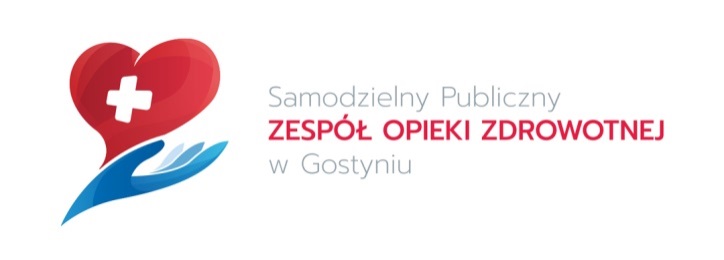 63-800 Gostyń, Plac Karola Marcinkowskiego 8/9KryteriumWagaOpis metody przyznawania punktówCena100%Przy ocenie oferty najwyżej będzie punktowana ta, która proponuje najniższą cenę brutto za wykonanie przedmiotu zamówienia (otrzyma maksymalną liczbę punktów), pozostałe oferty – liczbę punktów wyliczoną wzoru: Cena = cena najniższa/cena badanej oferty x 100 x 100%Wielkość przedsiębiorstwa (oznaczyć znakiem x /kliknąć właściwy kwadrat)MikroprzedsiębiorstwoOsoba uprawniona do kontaktówWielkość przedsiębiorstwa (oznaczyć znakiem x /kliknąć właściwy kwadrat)Małe przedsiębiorstwoWielkość przedsiębiorstwa (oznaczyć znakiem x /kliknąć właściwy kwadrat)Średnie przedsiębiorstwoWielkość przedsiębiorstwa (oznaczyć znakiem x /kliknąć właściwy kwadrat)Żadne z powyższychLp.Opis preparatuJedn. miaryPojemnośćIlość Cena jedn. nettoCena jedn. bruttoWartość netto       (5x6)VAT % Wartość VATWartość brutto     (8+10)Nazwa / producent1234567891011121.Neutralny enzymatyczny preparat do manualnego mycia i dezynfekcji narzędzi medycznych oraz sprzętu endoskopowego.  Możliwość stosowania w myjkach ultradźwiękowych. Zawierający w swym składzie Czwartorzędowy węglan amonu, niejonowe środki powierzchniowo czynne, kompleks enzymów, związek kompleksujący, substancje zapachowe, barwnik oraz substancje pomocnicze. Spektrum:
* B i drożdżakobójcze (wg. VAH - warunki brudne) - 0,5% w 15min
* B (zgodnie z EN 13727 i EN 14561 - warunki brudne) - 0,5% w 5min
* drożdżakobójcze (zgodnie z EN 13624 i EN 14562 - warunki brudne) - 0,5% w 5min
* pratki gruźlicy (zgodnie z EN 14348 i EN 14563 - warunki brudne) - 1% w 30min
* V osłonkowe (zgodnie z EN 14476 / EN 1711 - warunki brudne) - 0,5% w 15minszt.butelka 1l + wbudowany dozownik 151.Neutralny enzymatyczny preparat do manualnego mycia i dezynfekcji narzędzi medycznych oraz sprzętu endoskopowego.  Możliwość stosowania w myjkach ultradźwiękowych. Zawierający w swym składzie Czwartorzędowy węglan amonu, niejonowe środki powierzchniowo czynne, kompleks enzymów, związek kompleksujący, substancje zapachowe, barwnik oraz substancje pomocnicze. Spektrum:
* B i drożdżakobójcze (wg. VAH - warunki brudne) - 0,5% w 15min
* B (zgodnie z EN 13727 i EN 14561 - warunki brudne) - 0,5% w 5min
* drożdżakobójcze (zgodnie z EN 13624 i EN 14562 - warunki brudne) - 0,5% w 5min
* pratki gruźlicy (zgodnie z EN 14348 i EN 14563 - warunki brudne) - 1% w 30min
* V osłonkowe (zgodnie z EN 14476 / EN 1711 - warunki brudne) - 0,5% w 15minszt.kanister
5 l 302.Gotowy do użycia preparat w płynie do manualnej dezynfekcji wysokiego poziomu endoskopów i innych termolabilnych wyrobów. Spektrum działania: B, F, Tbc,V, S (C. difficile, C. sporogenes, B. Subtilis) w czasie 5 min. Substancja aktywna: kwas nadoctowy powstały w skutek opatentowanej metody syntezy - PHERA®System - brak zawartości kwasu octowego, ph: 7,5-8,5, trwałości przygotowanego roztworu do 14 dni, czas aktywacji preparatu  30 min. Kontrola substancji aktywnej za pomocą pasków testowych.szt.kanister
5 l + zintegrowany aktywator 603.Paski kontrolne do  poz. 2szt.opakowanie a'50 pasków 74.Pięcioenzymatyczny (proteaza, lipaza, amylaza,mannaza, celulaza) preparat do manualnego i maszynowego reprocesowania narzędzi, endoskopów, oprzyrządowania anestezjologicznego i innych wyrobów medycznych; niskie stężenie robocze od 0,1% do 0,5%; zastosowanie – mycie manualne, w myjkach ultradźwiękowych, w półautomatycznych i automatycznych myjniach do endoskopów oraz w myjniach-dezynfektorach.  Wartość pH (koncentrat, 20 ºC): – 7,89 , wartość pH (roztwór, 1 – 5 ml/l, 20 ºC) – 6,89-7,29 . Szybkie działanie – już po 5 min.  Wyrób medyczny klasy I. szt.kanister
5 l 305.Płynny w postaci piany w sprayu środek do wstępnego zabezpieczenia narzędzi chirurgicznych bezpośrednio po użyciu. Środek działający jako inhibitor korozji. Odpowiedni do wszystkich narzędzi chirurgicznych. Posiadający właściwości bakteriostatyczne, umożliwiający przechowywanie narzędzi w postaci zwilżonej do 72 godz. Zawierający w swoim składzie enzymy oraz <5%anionowych i amfoterycznych środków powierzchniowo czynnych. Nie zawierający w swoim składzie IV-rzędowych związków  amoniowych, biguanidyny i jej pochodnych, PH pianki w sprayu około 9,6.szt.butelka 0,75 l ze spryskiwaczem 705.Płynny w postaci piany w sprayu środek do wstępnego zabezpieczenia narzędzi chirurgicznych bezpośrednio po użyciu. Środek działający jako inhibitor korozji. Odpowiedni do wszystkich narzędzi chirurgicznych. Posiadający właściwości bakteriostatyczne, umożliwiający przechowywanie narzędzi w postaci zwilżonej do 72 godz. Zawierający w swoim składzie enzymy oraz <5%anionowych i amfoterycznych środków powierzchniowo czynnych. Nie zawierający w swoim składzie IV-rzędowych związków  amoniowych, biguanidyny i jej pochodnych, PH pianki w sprayu około 9,6.szt.butelka 0,75 l ze spryskiwaczem 706.Preparat myjąco- dezynfekujący do narzędzi, oprzyrządowania anestezjologicznego, endoskopów giętkich oraz innych wrażliwych materiałów jak silikon, poliwęglan, polisulfon, szkło akrylowe. W formie „perełek” zapobiegających pyleniu i wdychaniu środka, oparty na nadwęglanie sodu, TAED, kompleksie enzymatycznym (lipaza, proteaza, amylaza) oraz niejonowych surfaktantach. Nie zawierający w składzie aldehydów, fenoli, chloru, pochodnych amin. Spektrum działania B (EN 14561) wysokie obciążenie, F (EN 13624) wysokie obciążenie, Tbc (EN 14563) wysokie obciążenie, V(EN 14476) wysokie obciążenie, Clostridium difficile (EN 13704) wysokie obciążenie w czasie do 15 min. w stężeniu 2%. Kontrola aktywności roztworu dedykowanymi paskami testowymi.szt.puszka
1,5 kg                    406.Preparat myjąco- dezynfekujący do narzędzi, oprzyrządowania anestezjologicznego, endoskopów giętkich oraz innych wrażliwych materiałów jak silikon, poliwęglan, polisulfon, szkło akrylowe. W formie „perełek” zapobiegających pyleniu i wdychaniu środka, oparty na nadwęglanie sodu, TAED, kompleksie enzymatycznym (lipaza, proteaza, amylaza) oraz niejonowych surfaktantach. Nie zawierający w składzie aldehydów, fenoli, chloru, pochodnych amin. Spektrum działania B (EN 14561) wysokie obciążenie, F (EN 13624) wysokie obciążenie, Tbc (EN 14563) wysokie obciążenie, V(EN 14476) wysokie obciążenie, Clostridium difficile (EN 13704) wysokie obciążenie w czasie do 15 min. w stężeniu 2%. Kontrola aktywności roztworu dedykowanymi paskami testowymi.szt.wiadro
6 kg                        47.Preparat do ręcznej pielęgnacji narzędzi chirurgicznych, zawiera biały olej (olej mineralny/płynna parafina), nie powoduje żadnych osadów, toksykologicznie bezpieczny. Skład < 5 % niejonowe środki powierzchniowo czynne, 25-< 50% alifatyczne węglowodory, nie wpływający na proces sterylizacji parowej (emulgujący w wodzie). Nie zawiera chlorofluorowęglowodorów.szt.Kanister 12 kg*58. Płynny środek dezynfekcyjny do zastosowania maszynowego, przeznaczony do dezynfekcji termiczno-chemicznej endoskopów elastycznych. Nie pieniący się, na bazie aldehydu glutarowego oraz glioksalu. Bakteriobójczy, grzybobójczy, prątkobójczy i wirusobójczy. Stosowany w oddzielnym etapie dezynfekcji po etapie mycia w warunkach 10 ml/L (1%) 55 stopni C -10 min. szt.kanistry 5 l129.Płynny w postaci koncentratu środek do wstępnego mycia i dezynfekcji termostabilnych i termolabilnych narzędzi medycznych, a także mokrego transportu narzędzi chirurgicznych oraz do zastosowania w myjniach ultradźwiękowych. Środek nie powoduje utwardzania białek. Możliwość pozostawienia narzędzi w roztworze do 72 godz. Działanie bakteriobójcze (13727, 14561,VAH), drożdżakobójcze (13624, 14562,VAH), wirusobójcze (HIV, HBV, HCV) (RKI, DVV) w stężeniu 1% w czasie 15 minut. Nie zawiera aldehydów oraz czwartorzędowych związków amoniowych. Zawierający do 8q Laurylpropylendiaminę oraz kwas mlekowy i alkoksylowany alkohol tłuszczowy. Ph roztworu roboczego na poziomie 8,9-8,7.szt.Kanister 5 l 1010.Preparat konserwujący do narzędzi chirurgicznych. Środek pielęgnujący w postaci aerozolu zawierający biały olej medyczny.szt. w opakowaniach 400 ml511.Kwaśny produkt płuczący, dobrze wiążący wapń, nawilżający bez pozostawienia plam z wody i osadów wapiennych na przedmiotach oraz wytwornicach pary i przewodach. Na bazie kwasów organicznych. Zabezpiecza przed tworzeniem się kamienia kotłowego w generatorze pary oraz w układzie rur myjni. Odpowiedni dla wody o każdym stopniu twardości. Dozowanie 0,5-1,5 ml/l w zależności od twardości wody, gęstość 1,1 g/lcm3, pH 3,7-3,0, lepkość <50 mPas. Ułatwiający szybkie suszenie bez zacieków, zbijający pianę.szt. kanister
5 l5012.   Płynny środek płuczący powierzchniowo czynny zawierający anionowe  i niejonowe związki powierzchniowo czynne oraz środek konserwujący do użycia w myjniach dezynfektorach. Do szybkiego bezzaciekowego płukania , znacznie przyspieszający suszenie po maszynowym myciu i dezynfekcji, posiadający pozytywną opinię toksykologiczną produktu. szt.kanistry 5 l12RAZEMRAZEMRAZEMRAZEMRAZEMRAZEMRAZEMLp.Opis preparatuJedn. miaryPojemnośćIlość Cena jedn. nettoCena jedn. bruttoWartość netto              (5x6)VAT % Wartość VATWartość brutto                  (8+10)Nazwa / producent1234567891011121.Neutralny enzymatyczny środek myjący do maszynowego mycia narzędzi chirurgicznych i endoskopów na bazie siarczanu monosodowego 2- etyloheksylu, niejonowych i anionowych środków powierzchniowo czynnych; nisko pieniący płynny koncentrat, zawierający kompleks enzymatyczny na bazie proteaz bez dodatku innych enzymów, bez zawartości fosforanów, krzemianów, ph:7,5.Przeznaczony do mycia ręcznego i ultradźwięków. Skuteczny w stężeniu 0,1-0,5%. Wyrób medyczny min kl. I. Temperatura mycia 40-60 stopni C.szt.kanister
5 l402.Preparat wspomagający proces płukania i skracający suszenie narzędzi chirurgicznych po procesie maszynowego mycia. Na bazie etanolu, propanolu i niejonowych środków powierzchniowo czynnych. Bez zawartości anionowych środków powierzchniowo czynnych i QAV; pH r.r. 7. Skuteczny  w stężeniu 0,05-0,2%. Wyrób medyczny          min. kl. I.szt.kanister
5 l 53. Środek przeznaczony do chemicznej maszynowej dezynfekcji wysokiego poziomu termolabilnych wyrobów medycznych i endoskopów elastycznych. Na bazie aldehydu glutarowego i etanolu; pH 7. Wymagana skuteczność B, Tbc, F, V, ; skuteczny w temperaturze do 55-60 stopni C i stężeniu 1% w czasie 5 minut; nie zawierający surfaktantów, QAV. Wyrób medyczny kl min. II b.szt.kanister
5 l 3RAZEMRAZEMRAZEMRAZEMRAZEMRAZEMRAZEMLp.Opis preparatuJedn. miaryPojemnośćIlość Cena jedn. netto Cena jedn. bruttoWartość netto              (5x6)VAT % Wartość VATWartość brutto                  (8+10)Nazwa / producent1234567891011121.Preparat do higienicznej i chirurgicznej dezynfekcji rąk na bazie etanolu (min. 89%), bez zawartości jodu, chlorheksydyny, izopropanolu, fenolu i jego pochodnych. Preparat bezbarwny zawierający substancje nawilżające, pielęgnujące i regenerujące skórę, takie, jak witamina E, pantenol i gliceryna, substancje zapachowe. Higieniczna dezynfekcja rąk zgodnie z normą EN 1500 w ciągu 20s. Chirurgiczna dezynfekcja rąk zgodnie z normą EN 12791 w ciągu 90s. Spełniający  normy: EN 1500, EN 12791, EN 13727, EN 13624, EN 14476, EN14348 oraz RKI. Preparat biobójczyszt.butelka
0,5 l2001.Preparat do higienicznej i chirurgicznej dezynfekcji rąk na bazie etanolu (min. 89%), bez zawartości jodu, chlorheksydyny, izopropanolu, fenolu i jego pochodnych. Preparat bezbarwny zawierający substancje nawilżające, pielęgnujące i regenerujące skórę, takie, jak witamina E, pantenol i gliceryna, substancje zapachowe. Higieniczna dezynfekcja rąk zgodnie z normą EN 1500 w ciągu 20s. Chirurgiczna dezynfekcja rąk zgodnie z normą EN 12791 w ciągu 90s. Spełniający  normy: EN 1500, EN 12791, EN 13727, EN 13624, EN 14476, EN14348 oraz RKI. Preparat biobójczyszt.kanister
5 l602.Preparat do chirurgicznego i higienicznego mycia rąk i ciała, na bazie syntetycznych składników. Zawierający APG oraz składniki natłuszczające. Nie zawierający mydła. Nie powodujący wysuszania skóry rąk o lekko kwaśnym pH 5,0; usuwający pozostałości po maściach. Przetestowany klinicznie i dermatologicznie. szt.butelka
0,5 l1702.Preparat do chirurgicznego i higienicznego mycia rąk i ciała, na bazie syntetycznych składników. Zawierający APG oraz składniki natłuszczające. Nie zawierający mydła. Nie powodujący wysuszania skóry rąk o lekko kwaśnym pH 5,0; usuwający pozostałości po maściach. Przetestowany klinicznie i dermatologicznie. szt.kanister
6 l803.Emulsja o działaniu natłuszczającym i ochronnym zawierająca witaminę E, przeznaczona do pielęgnacji rąk i całego ciała; o działaniu regeneracyjnym i efekcie leczniczym. Przetestowana dermatologicznie i klinicznie. szt.butelka
0,5 l504.Płyn do mycia całego ciała o działaniu mikrobójczym, nie wymagający spłukiwania, posiadający w składzie chlorheksydynę i chlorek didecylodimetyloamonowy. Łagodny, posiadający właściwości pielęgnacyjne. Spektrum i czas działania: B (MRSA)-30s, F (drożdże), V (HIV, HBV, HCV) – 60 s. działanie przedłużone do 24 godz.szt.butelka
0,5 l455.Alkoholowy preparat do antyseptyki błon śluzowych jamy ustnej, zawierający etanol, chlorheksydynę, o pH ok. 6, bez zawartości jodu o smaku miętowym.szt.butelka 300 ml206.Uniwersalny dozownik ścienny (wysokość łącznie z ramieniem max 30cm, szerokość max.10 cm.,długość ramienia min. 19 cm.) przeznaczony do dozowania preparatów do odkażania, mycia, i pielęgnacji rąk o następujących właściwościach: dozowanie łokciem lub grzbietem dłoni, plastikowy bez elementów metalowych i transparentnych, koloru białego. Dostosowany do pojemników o poj. 500 ml. Możliwość dezynfekcji wszystkich elementów dozownika (wyjmowana pompka dozująca), regulowana ilość dozowanego preparatu (0,5; 1 lub 1,5 ml).szt.butelka
0,5 l30RAZEMRAZEMRAZEMRAZEMRAZEMRAZEMRAZEMLp.Opis preparatuJedn. miaryPojemnośćIlość Cena jedn. netto Cena jedn. bruttoWartość netto              (5x6)VAT % Wartość VATWartość brutto                 (8+10)Nazwa / producent1234567891011121.Preparat do jednoczesnego mycia i dezynfekcji wszystkich rodzajów powierzchni w środowisku szpitalnym, nie zawierający aldehydów, chloru, izopropanolu, kwasu nadoctowego i aktywnego tlenu na bazie QAV, dodecyloaminy, 2-fenoksyetanolu, alkilopoliglikozydu. Preparat bez zawartości substancji lotnych i zapachowych o doskonałej tolerancji materiałowej począwszy od metali, linoleum i PCV, aż po ceramikę, gumę i tworzywa sztuczne. Trwałość nieobciążonego roztworu roboczego min. 14 dni. Możliwość zalewania suchych chusteczek. Produkt musi posiadać pozytywną opinię kliniczną do stosowania w oddziałach pediatrycznych.
Spektrum działania: B, Tbc, F, V (HBV, HCV, HIV, Noro mysi, Rota, Polyoma SV40, Adeno. Czas działania:
* B, Tbc, F, wirusy HBV, HCV, HIV, Rota i Polyoma SV40 - do 15 min
* B, Tbc, F, wirusy HBV, HCV, HIV, Rota, Noro mysi i Polyoma SV40 – do 30 minszt.kanister
6 l502.Preparat na bazie nadtlenku wodoru (bez zawartości chloru, fenolu i aldehydów) do mycia i dezynfekcji powierzchni i sprzętu medycznego. Preparat z możliwością stosowania w obecności pacjentów. Spektrum działania B, MRSA, F, V (HIV, HBV, HCV, Rotawirus) w czasie 15 min., oraz prątków czasie do 30 min. Preparat przebadany wg norm 13727, 13624, 14348. Posiadający opinię IMiDz potwierdzoną badaniami klinicznymi.szt.kanister
5 kg203.Środek myjąco-dezynfekcyjny – koncentrat w płynie do użycia metodą przecierania, bez QAV, aldehydu, fenoli i chloru /dopuszcza się chlorki i zw. amoniowe/ aminy do 6 % objętości koncentratu/. Nie drażniący dróg oddechowych, , bez drażniącego wpływu na błony śluzowe i skórę osób przebywających w pomieszczeniu, bez intensywnego zapachu. Dobre właściwości myjące, nie pozostawiający nalotów i smug, nie uszkadzający dezynfekowanych powierzchni, nie zostawiający śliskiej powierzchni. Do użycia w obecności pacjentów i na oddziałach dziecięcych. Czas działania do 15 min w stężeniu 3,5 %, o spektrum B, F (Aspergillus Niger), Tbc (Mycobacterium avium lub terrae), V (Polio i Adenowirus)szt.kanister
5 l204.Preparat do mycia i dezynfekcji powierzchni, wyrobów medycznych i wyposażenia, zawierający N-(3-aminopropyl)-N-dodecylopropano-1,3-diamina, chlorek didecylodimetyloamonowy i substancje pomocnicze. Skuteczny wobec B, F, Tbc, V w stężeniu 0,25%. Możliwość stosowania w obecności pacjentów oraz na oddziałach położniczych i noworodkowych. Może być stosowany do dezynfekcji powierzchni mających kontakt z żywnością.szt.kanister
5 l 405.Preparat chlorowy w tabletkach na bazie NaDCC, bez zawartości  kwasów  organicznych o obojętnym pH roztworu (pH 7.0),  działający na bakterie, Tbc (M. tuberculosis), wirusy (Adeno, Polio), grzyby i spory (Clostridium difficile rybotyp 027 wg EN 13704 w warunkach wysokiego obciążenia białkowego z dodatkiem erytrocytów baranich (0,3%))– do 15 min.,  przeznaczony do dezynfekcji dużych powierzchni zmywalnych, również obciążonych materiałem organicznym. Atest PZH HŻ (lub równoważny) do dezynfekcji powierzchni mających kontakt z żywnością. Wymagane oznakowane miarki do sporządzania roztworu do inaktywacji materiału biologicznego. Czas aktywności roztworu roboczego 24 godz.szt.puszka
a'300 tabletek
każda o masie 2,72 g906.Preparat w postaci szybkodziałającej gotowej pianki do dezynfekcji i mycia powierzchni medycznych wrażliwych na działanie alkoholu, a także powierzchni mających kontakt z żywnością; na bazie H₂O₂ (< 2%) bez zawartości alkoholu, chloru, kwasu nadoctowego, QAV). Spektrum działania:                                                              w 15 s zgodnie z EN 16615 ( warunki brudne)- test 4 pól: bakterie, drożdże, prątki gruźlicy; zgodnie z EN 14476 (warunki czyste i brudne) wirusy (Noro); zgodnie z RKI wirusy (HBV, HCV, HIV),                                                 w 30 s zgodnie EN14476 (warunki czyste i brudne) wirusy (Adeno); zgodnie z DVV wirusy (Polyoma SV40, Rota)                                                                                         w 5 min zgodnie z EN 16615 (warunki brudne)- test 4 pól: grzyby    
 Okres trwałości po pierwszym otwarciu – do końca okresu ważności. Możliwość stosowania bez użycia środków ochrony indywidualnych. Produkt biobójczy i wyrób medyczny.szt.butelka
750 ml
+ aplikator pianowy207.Alkoholowy preparat do szybkiej dezynfekcji małych i trudnodostępnych powierzchni nie zanieczyszczonych materiałem biologicznym. Preparat o minimum działaniu bakteriobójczym, drożdżobójczym i wirusobójczym (HIV, HCV, HBV), czas dezynfekcji do 1 min. Przebadany  zgodnie z normą EN 16615. Preparat w postaci płynu.szt.w butelkach  1 l z atomizerem1507.Alkoholowy preparat do szybkiej dezynfekcji małych i trudnodostępnych powierzchni nie zanieczyszczonych materiałem biologicznym. Preparat o minimum działaniu bakteriobójczym, drożdżobójczym i wirusobójczym (HIV, HCV, HBV), czas dezynfekcji do 1 min. Przebadany  zgodnie z normą EN 16615. Preparat w postaci płynu.szt.w kanistrach  5 l1508.Preparat w postaci szybkodziałających gotowych do użycia chusteczek do dezynfekcji i mycia powierzchni medycznych wrażliwych nadziałanie alkoholu, a także powierzchni mających kontakt z żywnością. Preparat na bazie H₂O₂ bez zawartości alkoholu, chloru, QAV, kwasu nadoctowego oraz poliaminy. Chusteczka o wymiarze min. 20 x 20 cm i gramaturze min. 50 g/m². Spektrum działania: zgodnie z EN 16615 (test czterech pól) B, F - 5 minut, V zgodnie z RKI V (HBV, HCV, HIV, Adeno, Polyoma SV40) - 1 minuta. Produkt posiadający podwójna rejestrację (wyrób medyczny i biobójczy).op.op. typu
flow-pack
a'100 szt.5009.Preparat w postaci szybkodziałających gotowych do użycia chusteczek do dezynfekcji i mycia powierzchni medycznych wrażliwych nadziałanie alkoholu (w tym urządzeń elektronicznych np. sondy USG, monitory, telefony komórkowe), a także powierzchni mających kontakt z żywnością; zawiera w składzie H2O2 (< 2%), kwas glikolowy, związki powierzchniowo czynne, bez zawartości alkoholu, chloru, kwasu nadoctowego, QAV. Chusteczka o wymiarze 20x20cm i gramaturze 50g/m2; pH: 2,1 - 2,3; spektrum działania: zgodnie z EN 16615 B, F, Tbc, S (Cl. Difficile R 027) – 5min, V zgodnie z RKI V (HBV, HCV, HIV, Adeno, Polyoma SV40) – 30 sek. Możliwość rozszerzenia spektrum o wirusy Polio i Noro zgodnie z EN 14476. Produkt biobójczy i wyrób medyczny.op.op. typu
flow-pack
a'100 szt.25010.Środek do czyszczenia i pielęgnacji stali nierdzewnej na bazie czystego oleju parafinowego. Wysoce wydajny. Usuwa zabrudzenia, jak odciski palców, zacieki oraz zapobiega ich ponownemu osadzaniu.szt.butelka
0,75 l
ze spryskiwaczem *1511.Preparat do dezynfekcji wyrobów medycznych, w tym zewnętrznych elementów centralnych i obwodowych cewników dożylnych. Na bazie alkoholu izopropylowego (max. 70 %) i chlorheksydyny (max. 2 %). działanie przedłużone do 24 godz. Spektrum: B, Tbc, F (C. albicans), V (HIV, HBV, HCV, Rota) – do 1 min.szt.butelka
250 ml
+ atomizer3012.Tlenowy preparat myjąco-dezynfekcyjny do wszelkich powierzchni zmywalnych, również mających kontakt z żywnością. Oparty na działaniu kwasu nadoctowego. Skuteczny także w obecności zanieczyszczeń organicznych. Przygotowanie roztworu roboczego poprzez dodanie preparatu do wody o temp. nie przekraczającej temperatury pokojowej. Spektrum: B, Tbc, F,V (z)* - 10 min.; S (Bacillus subtilis) - 15 min;  Clostridium difficile rybotyp 027 i Cl. perfringens – 10 min
(z)* - aktywny także w obecności zanieczyszczeń organicznychszt.w pojemnikach po  1,5 kg30RAZEMRAZEMRAZEMRAZEMRAZEMRAZEMRAZEMLp.Opis preparatuJedn. miaryIlość Cena jedn. nettoCena jedn. bruttoWartość nettoVAT % Wartość VATWartość bruttoOpis preparatu oferowanegoProducent, nazwa handlowa, nr REF1.Bezbarwny preparat o przedłużonym działaniu do dezynfekcji i odtłuszczania skóry przed operacjami, iniekcjami i punkcjami; oparty o mieszankę minimum dwóch alkoholi oraz nadtlenku wodoru; nie zawierający fenolu, pochodnych jodu i jego związków; działający w czasie już 15 sekund na mikroorganizmy występujące na skórze, na bakterie (włącznie z MRSA i Tbc), grzyby, wirusy (HBV – 2 min, HIV, Herpes, Rota, Adeno – 1 min);  przebadany klinicznie produkt leczniczy; opakowanie z atomizerem  a 250 ml (lub 350 ml z odpowiednim przeliczeniem)szt.1402.Bezbarwny preparat o przedłużonym działaniu* do dezynfekcji i odtłuszczania skóry przed operacjami, iniekcjami i punkcjami; oparty o mieszankę minimum dwóch alkoholi oraz nadtlenku wodoru; nie zawierający fenolu, pochodnych jodu i jego związków; działający w czasie już 15 sekund na mikroorganizmy występujące na skórze, na bakterie (włącznie z MRSA i Tbc), grzyby, wirusy (HBV – 2 min, HIV, Herpes, Rota, Adeno – 1 min); przebadany klinicznie produkt leczniczy; opakowanie a 1litrszt.95RAZEMxxxx0x00xxLp.Opis preparatuJedn. miaryIlość Cena jedn. nettoCena jedn. bruttoWartość nettoVAT % Wartość VATWartość bruttoOpis preparatu oferowanegoProducent, nazwa handlowa, nr REF1Preparat do ogólnej antyseptyki skóry przed procedurami naruszającymi ciągłość skóry; zawierający 2% diklukonianu chlorheksydyny oraz min. 70% alkoholu etylowego; o spektrum działania na bakterie, prątki, drożdże oraz wirusy osłonione (w tym HBV, HCV i HIV); o czasie działania w 30 do 60 sekund, a w przypadku skóry bogatej w gruczoły łojowe – 5 minut; preparat możliwy do zastosowania także do higienicznej dezynfekcji rąk (czas działania już w 30 sekund); o przedłużonym czasie działania do 6 godzin; opakowanie a 1lszt.32Preparat do ogólnej antyseptyki skóry przed procedurami naruszającymi ciągłość skóry; zawierający 2% diklukonianu chlorheksydyny oraz min. 70% alkoholu etylowego; o spektrum działania na bakterie, prątki, drożdże oraz wirusy osłonione (w tym HBV, HCV i HIV); o czasie działania w 30 do 60 sekund, a w przypadku skóry bogatej w gruczoły łojowe – 5 minut; preparat możliwy do zastosowania także do higienicznej dezynfekcji rąk (czas działania już w 30 sekund); o przedłużonym czasie działania do 6 godzin; opakowanie ze spryskiwaczem a 250 mlszt.253Wodny preparat na bazie 3-4% chlorheksydyny zawierający w swoim składzie alkohol etylowy, glicerol oraz tlenek dialkiloaminowy; przeznaczony do higienicznego jak i chiurgicznego dezynfekowania rąk oraz skóry pacjenta; bez zawartości eteru i izopropanolu; skuteczny wobec bakterii (łącznie z MRSA), grzybów oraz wirusów: HIV i HBV; opakowanie a 500 mlszt.504Płyn zawierający 0,1% PHMB odpowiedni do oczyszczania, nawilżania i pielęgnacji ran różnego pochodzenia; do stosowania powyżej 2. roku życia; oczyszczający ranę i utrzymujący trwały efekt nawilżenia; opakowanie a 250 ml z atomizeremszt.255Preparat do odkażania błon śluzowych i graniczących z nimi skóry przed: operacjami, zabiegami ginekologicznymi i położniczymi, cewnikowaniem pęcherza moczowego, zabiegami przezcewnikowymi. Na bazie etanolu, nadtlenku wodoru i diglikonianu chlorheksydyny. Nie zawiera jodu i fenoksyetanolu, oktenidyny. Spektrum DziałaniaBakterie, grzyby, wirusy (w tym HIV, HBV, Herpes Simplex), pierwotniaki. Gotowy do użycia, bezbarwny.  Opakowanie a 500 mlszt.30RAZEMxxxx0x00xxLp.Opis preparatuJedn. miaryIlość Cena jedn. nettoCena jedn. bruttoWartość nettoVAT % Wartość VATWartość bruttoOpis preparatu oferowanegoProducent, nazwa handlowa, nr REF1Płyn o zawartości w 100g :
- 0,1g dichlorowodorku oktenidyny
- 0,2g fenoksyetanolu;
Ze wskazaniem m.in. do: 
- odkażania i pielęgnacji małych ran;
- dezynfekcji skóry przed zabiegami niechirurgicznymi;
- pielęgnacji kikuta pępowinowego;
- dezynfekcji jamy ustnej;
- wspomagającego leczenia grzybicy międzypalcowej;
- stosowania w obrębie narządów rodnych.
Bez ograniczeń wiekowych;działający na bakterie, grzyby, wirusy, pierwotniaki.
Opakowanie z atomizerem a 250 mlszt.802Płyn o zawartości w 100g :
- 0,1g dichlorowodorku oktenidyny
- 0,2g fenoksyetanolu;
Ze wskazaniem m.in. do: 
- odkażania i pielęgnacji małych ran;
- dezynfekcji skóry przed zabiegami niechirurgicznymi;
- pielęgnacji kikuta pępowinowego;
- dezynfekcji jamy ustnej;
- wspomagającego leczenia grzybicy międzypalcowej;
- stosowania w obrębie narządów rodnych.
Bez ograniczeń wiekowych;działający na bakterie, grzyby, wirusy, pierwotniaki.
Opakowanie 1lszt.1203Roztwór do czyszczenia i nawilżania ran zawierający w swoim składzie: oktenidyny dichlorowodorek, etyloheksylogliceryna, glicerol, woda oczyszczona. Opakowanie a 350 mlszt.5RAZEMxxxx0x00xxLp.Opis preparatuJedn. miaryIlość Cena jedn. nettoCena jedn. bruttoWartość nettoVAT % Wartość VATWartość bruttoOpis preparatu oferowanegoProducent, nazwa handlowa, nr REF1.Bezbarwny, gotowy do użycia preparat, dwuskładnikowy: kombinacja poliheksanidu 0,1% oraz betainy 0,1%; Bez zawartości glicerolu - ułatwione przyklejanie opatrunków;
Skuteczny przez 8 tygodni od otwarcia opakowania; Wyrób medyczny klasy III; żel a 30mlop.502.Bezbarwny, gotowy do użycia preparat, dwuskładnikowy: kombinacja poliheksanidu 0,1% oraz betainy 0,1%; Bez zawartości glicerolu - ułatwione przyklejanie opatrunków;
Skuteczny przez 8 tygodni od otwarcia opakowania; Wyrób medyczny klasy III; gęsty żel a 250mlop.503.Bezbarwny, gotowy do użycia preparat, dwuskładnikowy: kombinacja poliheksanidu 0,1% oraz betainy 0,1%; Bez zawartości glicerolu - ułatwione przyklejanie opatrunków;
Skuteczny przez 8 tygodni od otwarcia opakowania; Wyrób medyczny klasy III; spray butelka a 75 mlop.504.Bezbarwny, gotowy do użycia preparat, dwuskładnikowy: kombinacja poliheksanidu 0,1% oraz betainy 0,1%; Bez zawartości glicerolu - ułatwione przyklejanie opatrunków;
Skuteczny przez 8 tygodni od otwarcia opakowania; Wyrób medyczny klasy III; roztwór a 1000 mlop.505.Bezbarwny, gotowy do użycia preparat, dwuskładnikowy: kombinacja poliheksanidu 0,1% oraz betainy 0,1%; Bez zawartości glicerolu - ułatwione przyklejanie opatrunków;
Skuteczny przez 8 tygodni od otwarcia opakowania; Wyrób medyczny klasy III; roztwór a 350 mlop.506.Preparat do dezynfekcji ran, błon śluzowych, skóry przed iniekcjami, punkcjami, zabiegami chirurgicznymi i okulistycznymi; bez zawartości alkoholu; zawierający 7,5% povidonu jodowanego z 10% zawartością przyswajalnego jodu (co odpowiada 0,75% jodu w preparacie); skuteczny na: bakterie, prątki, grzyby, wirusy, pierwotniaki i przetrwalniki bakterii; w zależności od potrzeby z możliwością stosowania jako koncentrat lub po rozcieńczeniu; konfekcjonowany w opakowaniach 1000ml; produkt leczniczy.op.35RAZEMxxxxxxxOznaczenie rodzaju (nazwy) informacji w ofercieOznaczenie rodzaju (nazwy) informacji w ofercieStrony w ofercie (wyrażone cyfrą)Strony w ofercie (wyrażone cyfrą)12…Oznaczenie pliku (nazwa pliku), który zawiera informacje objęte tajemnicą przedsiębiorstwa - ………………… (wpisać)Oznaczenie pliku (nazwa pliku), który zawiera informacje objęte tajemnicą przedsiębiorstwa - ………………… (wpisać)Oznaczenie pliku (nazwa pliku), który zawiera informacje objęte tajemnicą przedsiębiorstwa - ………………… (wpisać)Oznaczenie pliku (nazwa pliku), który zawiera informacje objęte tajemnicą przedsiębiorstwa - ………………… (wpisać)Część/zakres zamówieniaCzęść/zakres zamówieniaNazwa (firma) podwykonawcy12…